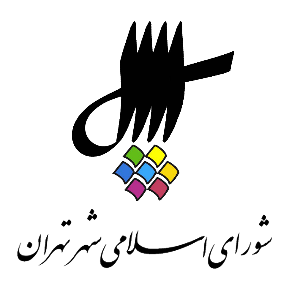 عناوین مندرجاتاعلام رسمیت جلسه و قرائت دستور.قرائت آیاتی از کلام الله مجید.بیانات جناب آقای محسن هاشمی رفسنجانی، رئیس محترم شورای اسلامی شهر تهران.نطق پیش‌ از دستور توسط جناب آقای سید آرش حسینی میلانی عضو محترم شورای اسلامی شهر تهران.تذکرات اعضای شورا، آقایان و خانم‌ها: احمد مسجدجامعی، مجید فراهانی، محمد علیخانی، الهام فخاریبررسی موارد اصلاحی در اساسنامه‌ی نمونه‌ی سازمان‌های وابسته‌ی شهرداری تهران، ابلاغی به شماره‌ی 34153/2535/160 مورخ 21/11/1397 و قرائت گزارش کمیسیون برنامه و بودجه به شماره‌ی ثبت 4112/160 مورخ 24/2/1398اعلام ختم جلسه و تاریخ تشکیل جلسه آینده.1. اعلام رسمیت جلسه و قرائت دستوررئیس {محسن هاشمی رفسنجانی} ـ شروع کنید. با توجه به اینکه 14 نفر هستیم، اجازه بدهید جلسه را شروع می‌‌کنیم. خواهش می‌‌کنم. بله. بفرمایید سر جای خود بنشینید. خبرنگاران جلسه را ترک کنند، خواهش می‌‌کنم. بفرمایید، بفرمایید. منشی {زهرا نژاد بهرام} ـ بسم الله الرحمن الرحیم. با عرض سلام خدمت همکاران عزیز، حاضران در جلسه، مهمانان گرامی، اهالی رسانه. برنامه‌‌ی صد و پنجاهمین جلسه‌‌ی رسمی پنجمین دوره‌‌ی شورای اسلامی شهر تهران، ری، تجریش که به صورت عادی در روز یکشنبه دوم تیر 1398 از ساعت 8:45 لغایت 11 در محل تالار شورا برگزار می‌‌شود، به شرح ذیل اعلام می‌‌گردد،الف. قرائت آیاتی از کلام الله مجید. ب. نطق پیش از دستور توسط جناب آقای سید آرش حسینی میلانی، عضو محترم شورای اسلامی شهر تهران. ج. دستور جلسهبررسی موارد اصلاحی در اسناسنامه‌‌ی نمونه‌‌ی سازمان‌‌های وابسته‌‌ی شهرداری تهران، ابلاغی به شماره‌‌ی 34153 مورخ 21/11/97 و قرائت گزارش کمیسیون برنامه و بودجه به شماره ثبت 4112 مورخ 2/2/98. 2. بررسی گزارش تفریغ بودجه‌‌ی سال 1396 شهرداری تهران به شماره ثبت 9288 مورخ 9/4/97 و قرائت گزارش کمیسیون برنامه و بودجه به شماره ثبت 6947 مورخ 19/3/98. 3. بررسی پلاک‌‌های ثبتی ‌‌1/2620/33، 345/79، 50/4987/4، 832/42، 1/893/35، 309/375، 1/38640/123، 2/7/1218، 1661/8، 24/195/2، 48 و 224 و 49 و 78/3394 با توجه به نظریه‌‌ی کمیسیون ماده‌‌ی7 آیین‌‌نامه‌‌ی اجرایی ماده‌‌ی 1 قانون اصلاح لایحه‌‌ی قانونی حفظ و گسترش فضای سبز در شهرها و قرائت گزارش کمیسیون شهرسازی و معماری.2. قرائت آیاتی از کلام الله مجیدمنشی {زهرا نژاد بهرام} ـ در خدمت قاری محترم قرآن جناب آقای مهدی برقعی، قاری و مدرس قرآن هستیم. ایشان متولد سال 1354 هستند و دارای تحصیلات کارشناسی در مقطع IT هستند. ایشان کارمند سازمان ثبت می‌‌باشند و از کودکی، حدود 6 سالگی قرائت قرآن را شروع کردند و حافظ موضوعی قرآن هستند. همچنین دارای مقام اول در رشته‌‌ی قرائت و کسب مقام دوم در مسابقات قرآن کریم کارکنان قوه‌‌ی قضاییه بوده و چندین عنوان بین‌المللی و ملی را در حوزه‌‌ی قرائت قرآن به خودشان اختصاص دادند. در خدمت آقای برقعی هستیم. مهدی برقعی {قاری قرآن} ـ سلام علیکم و رحمة الله. خشنودی قلب نازنین آقا امام زمان قطب عالم امکان، سلامتی آقا و جهت تعجیل در امر فرج آقا امام زمان، صلوات جلی ختم بفرمایید.(حضار صلوات فرستادند). اعوذبالله من الشیطان الرجیم.بسم الله الرحمن الرحیم.يا يَحْيى‏ خُذِ الْكِتابَ بِقُوَّةٍ وَ آتَيْناهُ الْحُكْمَ صَبِيًّا * وَ حَناناً مِنْ لَدُنَّا وَ زَكاةً وَ كانَ تَقِيًّا * وَ بَرًّا بِوالِدَيْهِ وَ لَمْ يَكُنْ جَبَّاراً عَصِيًّا * وَ سَلامٌ عَلَيْهِ يَوْمَ وُلِدَ وَ يَوْمَ يَمُوتُ وَ يَوْمَ يُبْعَثُ حَيًّا * وَ اذْكُرْ فِي الْكِتابِ مَرْيَمَ إِذِ انْتَبَذَتْ مِنْ أَهْلِها مَكاناً شَرْقِيًّا * فَاتَّخَذَتْ مِنْ دُونِهِمْ حِجاباً فَأَرْسَلْنا إِلَيْها رُوحَنا فَتَمَثَّلَ لَها بَشَراً سَوِيًّا * قالَتْ إِنِّي أَعُوذُ بِالرَّحْمنِ مِنْكَ إِنْ كُنْتَ تَقِيًّا *صدق الله العلی العظیم.صلواتی ختم بفرمایید.(حضار صلوات فرستادند). رئیس {محسن هاشمی رفسنجانی} ـ احسنت. خیلی ممنون. لطف فرمودید.3. بیانات محسن هاشمی رفسنجانی، رئیس شورای شهر تهرانرئیس {محسن هاشمی رفسنجانی} ـ بسم الله الرحمن الرحیم. در روزهای اخیر هدف قرار گرفتن پهباد جاسوسی ارتش آمریکا در آسمان جمهوری اسلامی، معادلات نظامی و دیپلماتیک را در منطقه تغییر داده. دستاورد بزرگ پدافند هوایی جمهوری اسلامی، موجب تحسین و شگفتی کارشناسان و دولت‌‌های منطقه هست. این موفقیت قطعاً نتیجه‌‌ی توجه و اعتماد به توانمندی‌‌های داخلی و اتکا به دانشمندان و صنعتگران ایرانی است که از دوران دفاع مقدس آغاز گردید و نتایج پربار آن را امروزه برای کشور قابل مشاهده کرده. قطعاً اگر این توجه و حمایتی که نسبت به صنایع دفاعی کشور در طول انقلاب انجام شده به عنوان الگوی مسئولان کشور، در همه‌‌ی بخش‌‌ها در نظر گرفته شود، صنعت ایران هم می‌‌تواند به سرعت شکوفا شود و بخش عمده‌‌ای از مشکلات مربوط به اشتغال، کمبود ارز برای واردات کالا و تجهیزات و وابستگی کشور به نفت و آسیب‌‌پذیری در برابر تحریم‌‌ها ان‌‌شاءالله کاهش پیدا کند.4. قرائت نطق پیش از دستور توسط سید آرش حسینی میلانی، عضو شورای اسلامی شهر تهرانرئیس {محسن هاشمی رفسنجانی} ـ اگر اجازه بدهید وارد دستور می‌‌شویم. منشی {زهرا نژاد بهرام} ـ آقای میلانی. رئیس {محسن هاشمی رفسنجانی} ـ تذکری نیست؟ خوشبختانه؟سید آرش حسینی میلانی {عضو شورا} ـ بسم الله الرحمن الرحیم. نطق بنده در ارتباط با بحث مهم آلودگی هوا هست. رئیس {محسن هاشمی رفسنجانی} ـ فکر کردم در مورد انتخابات شورایاری‌‌ها است. سید آرش حسینی میلانی {عضو شورا} ـ خیر. آقای مهندس هاشمی. انتخابات شورایاری‌‌ها که در حال انجام هست و ان‌‌شاءالله پیش خواهیم رفت و برگزار خواهد شد. اما من نطقم در ارتباط با بحث آلودگی هوا است. برای حرکت به سمت جلو در بسیاری از عرصه‌‌های زندگی گاهی لازم است که به طور بنیادی تغییر کنیم. مسیر نوینی را برگزینیم که یکسره متفاوت از مسیر موجود باشد و معمولاً هم نیازمند راه و روشی کاملاً جدید در نگاه به مسائل تکراری هستیم. مشکل واقعی آن است که این دگرگونی، زمانی باید آغاز شود که روند جاری امور به ظاهر هنوز مقبول است. این دگرگونی یعنی آن‌‌ها که مسئولیت روند جاری را بر عهده داشتند باید تفکری متفاوت را درباره‌‌ی آینده آغاز کنند و فرصت بیشتری به دیگران بدهند تا راه جدیدی را به سوی آینده بگشایند. چنین چیزی به آسانی روی نمی‌‌دهد. معمولاً همه می‌‌پرسیم وقتی همه چیز خوب است، چرا تغییر؟ تغییر در زمان بحران آسان‌تر قابل پذیرش است، اما در آن زمان با کمبود و اتمام منابع و زمان، اجرای تغییر بسیار دشوارتر خواهد بود. این مطلب، فرازی از کتاب اثرگذار منحنی دوم، نوشته‌‌ی چارلز هندی است. سؤال این‌‌جا است که حل دو معضل ترافیک و آلودگی هوا در شهر تهران، در چه نقطه‌‌ای از منحنی تحولات خود قرار دارد؟ آیا زمان آن فرا نرسیده است که بازنگری اساسی در راه‌‌حل‌‌های اتوبان‌محور رخ دهد؟ آیا ما در تهران به شرایط بحرانی ترافیکی وارد شده‌‌ایم و یا هنوز برای ریل‌‌گذاری جدید، راهکارهای کم هزینه‌‌تری پیش روی ما قرار دارد؟ مطابق گزارش بانک جهانی در سال 2017، آلودگی هوا به عنوان کشنده‌‌ترین نوع آلودگی و پنجمین عامل اصلی مرگ و میر در سراسر جهان مطرح است و طبق گزارش آژانس بین‌المللی تحقیقات سرطان، دود دیزل و آلودگی هوا به عنوان عوامل قطعی سرطان‌زا معرفی شده‌‌اند. مطابق با آمارهای وزارت بهداشت در تهران سالیانه بین 4 تا 5 هزار مرگ به دلیل آلودگی هوا اتفاق می‌‌افتد که خسارات مادی و معنوی سنگینی را بر پیکره‌‌ی جامعه‌‌ی شهری وارد می‌‌کند. این در حالی است که افراد بسیاری به دلیل مواجهه با هوای آلوده به بیماری‌‌های قلبی و تنفسی مبتلا می‌‌شوند و هزاران خانواده را درگیر مسائل اقتصادی و روانی می‌‌کنند. به عبارتی، آلودگی هوا در تهران به یک تهدید جدی و حتمی برای سلامتی و کیفیت زندگی شهروندان و اقتصاد شهری تبدیل شده است. شواهد متعدد از مطالعات مختلف، نشانگر آن است که انتشار آلودگی هوا از منابع متحرک، اصلی‌ترین عامل آلودگی هوا در شهر تهران است. نقش منابع متحرک در آلودگی هوا حدود 85 درصد و برای ذرات معلق بیش از 70 درصد تعیین شده است. هر چند وسایل نقلیه‌‌ی سبک، منبع اصلی انتشار مستقیم آلاینده‌‌ی ذرات معلق نیستند، اما از طریق واکنش‌‌های شیمیایی، سهم مهمی در تولید ذرات معلق ثانویه و کربن آلی در آلاینده‌‌ی PM2.5 دارند. همچنین با توجه به آخرین سیاهه‌‌ی انتشار شهر تهران و مطالعات دیگر کشورها، وسایل نقلیه‌‌ی سنگین به عنوان یکی از مهمترین عوامل تولید و انتشار آلاینده‌‌های NUTS و PM از جمله‌‌ کربن سیاه به شمار می‌‌آیند. به این ترتیب، سهم قابل ملاحظه‌‌ای که وسایل نقلیه‌‌ی موتوری در ایجاد آلودگی هوا در شهرها دارند، سبب می‌‌شود با هر تغییری در اجزای مختلف سیستم حمل و نقل و حجم ترافیک، تأثیرات محسوسی بر میزان آلودگی هوا مشاهده شود. بانک جهانی با بررسی وضعیت آلودگی هوای تهران و مقایسه‌‌ی آن با کیفیت هوای 25 شهر بزرگ دنیا اعلام کرد، ذرات معلق موجود در هوای تهران، هنوز 3 تا 4 برابر بیش از حد مجاز است که منشأ اصلی انتشار آن به خودروهای سنگین و موتورسیکلت‌‌ها مربوط می‌‌شود. البته بررسی متوسط غلظت سالانه‌‌ی آلاینده‌‌های اصلی شهر تهران طی سال‌‌های 1386 الی 1397 نشانگر آن است که روند متوسط غلظت آلاینده‌‌‌‌های CO، SO2، و PM2.5 در سالیان اخیر کاهشی بوده و آلاینده‌‌ی ازن، پس از چندین سال نزول نسبی، روند یکسانی در دو سال اخیر به خود گرفته است. آلاینده‌‌های PM10 و NO2 که پس از سیر کاهشی، روندی افزایشی با شیب کم را در پیش گرفته بودند، در سال 1397 با کاهش روبه‌‌رو بودند. در مجموع طی سال 1397، همه‌‌ی آلاینده‌‌های هوا روندی کاهشی را داشتند. طی 6 ماهه‌‌ی دوم سال 97، چون مهم این است که ما این 6 ماهه‌‌ی دوم را مقایسه کنیم، 6 ماهه‌‌ی اول مشکلات آلودگی هوا کمتر هست، طی 6 ماهه‌‌ی دوم سال 1397، 20 روز وضعیت پاک، 127 روز وضعیت سالم، 32 روز وضعیت ناسالم برای گروه‌‌های حساس جامعه وجود داشته و هیچ یک از روزها در شرایط ناسالم نبوده است. این آمار برای مدت مشابه در سال 1396 شامل 5 روز پاک، 87 روز سالم، 79 روز ناسالم برای گروه‌‌های حساس و 8 روز ناسالم برای تمام اقشار بوده است. در واقع شرایط نامطلوب در نیمه‌‌ی دوم سال 97، 55 روز کمتر از مدت مشابه سال 98، حدود 30 درصد بوده است. در تمامی روزهای آلوده‌‌ی نیمه‌‌ی دوم سال 97، آلاینده‌‌ی شاخص، یعنی ذرات معلق کمتر از 5/2 میکرون را ما داشتیم و تعداد روزهای متوالی که دارای شرایط نامطلوب بودند از 4 روز بیشتر نشده. در حالی که در مدت مشابه سال گذشته، توالی شرایط آلوده به 16 روز نیز رسیده است. یعنی 16 روز متوالی ما شرایط آلوده داشتیم و شاخص کیفیت هوا در سال 96 برای آلاینده‌‌های PM2.5، PM10 و NO2 به ترتیب در 87، 7 و 3 روز فراتر از حد مجاز بوده. همین‌طور ما 10 روز در سال 96 تعطیلی مدارس داشتیم به دلیل آلودگی هوا که در سال 97 خوشبختانه این پدیده را شاهد نبودیم. این اطلاعاتی که خدمت شما گفتم در واقع بخشی از SOE تهران هست. یعنی وضعیت محیط زیستی تهران که ان‌‌شاءالله امسال با پیگیری‌‌هایی که خانم دکتر اشرفی و اداره کل محیط زیست شهری تهران می‌‌کنند، این مطالعات به هنگام شود و ما علاوه بر شاخص‌‌های آلودگی هوا سایر شاخص‌‌ها را هم بتوانیم به صحن شورا گزارش بدهیم. علاوه بر بهبود شرایط جوی در سال 97 اجرای فاز دوم طرح کنترل آلودگی هوای شهر تهران یعنی طرح کاهش، اجرای جدی‌تر قوانین و مقررات مربوط به معاینه‌‌ی فنی خودروهای سبک و سنگین در کل شهر تهران و بهبود کیفیت سوخت، از عوامل حائز اهمیت در راستای کاهش آلودگی هوا بوده است. هر چند تعیین سهم دقیق اقدامات صورت گرفته در کاهش 30 درصدی روزهای آلوده‌ی این بازه ممکن نیست. این مطالعات خاصی می‌‌خواهد. مجموعه‌‌ی اقدامات انجام شده در این راستا عامل کاهش آلودگی هوا بوده است. توجه به این نکته حائز اهمیت است که حل بحران زیست محیطی آلودگی هوا نیازمند تخصیص سرمایه و اصلاحات بنیادی در مدیریت شهری و همسویی ارگان‌‌های متولی بوده و PROCEی زمانبری خواهد بود. بالاخره شما تجربه‌‌ی مکزیکوسیتی را هم ببینید، دو دهه طول کشیده تا این‌‌ها موفق شوند و خوشبختانه کارگروه آلودگی هوای استان تهران و همین‌طور کارگروه ملی، این بحث هماهنگی را هم در سال گذشته خیلی خوب جلو بردند. با این وجود اساساً کلان شهرها به دلیل مشکلاتی که در بحث استفاده از خودروی شهری وجود دارد، مجبور هستند برای مدیریت تردد و تقاضای سفر در محدوده‌‌ی مرکزی خود، قانون‌‌گذاری کنند و اجرای این قبیل طرح‌‌ها در تمام دنیا مرسوم بوده و امری اجتناب‌‌ناپذیر است. دوستان، من تأکید می‌‌کنم، امری اجتناب‌‌ناپذیر است. در سال 1397، مرحله‌‌ی نخست طرح ترافیک جدید با وجود سؤالات و برخی ابهامات در تهران اجرا شد. پس از اجرای طرح جدید شاهد کاهش ترافیک 22 درصدی در محدوده‌‌ی مرکزی شهر تهران بودیم که خود عاملی در کاهش آلودگی هوا در سال گذشته است. اگرچه اقدامات دیگری همچون سخت‌‌گیری در مورد معاینه‌‌ی فنی که در قسمت قبل هم گفتم در کاهش آلودگی هوا مؤثر بود. اما امروز که ما دوم تیر هستیم، طرح محدوده‌‌ی کنترل آلودگی هوا با محوریت حذف پلاک‌‌های زوج و فرد آغاز شد. در یک نظرسنجی انجام شده توسط معاونت حمل و نقل و ترافیکی شهر تهران با جامعه‌‌ی آماری بیش از 1500 نفر از شهروندان تهرانی بالای 25 سال سؤال شده در این مورد، حدود 51 درصد از مردم معتقد بودند که ایجاد تغییر در طرح زوج و فرد فعلی یک ضرورت است و به عدم کارایی آن اذعان داشتند. در این نظرسنجی باید گفته شود حدود 20 درصد از پاسخگوها نظری نداشتند و 29 درصد هم معتقد بودند که این طرح قبلی را می‌‌شده با یک اصلاحاتی انجام داد. اما نکته‌‌ای که من این‌جا می‌‌خواهم تأکید کنم این هست که اجرای این طرح، زمانی می‌‌تواند گامی مؤثر در جهت کاهش میزان تردد خودروها در سطح شهر تهران و متعاقباً کاهش تولید آلاینده‌‌ها و ذرات معلق باشد، یعنی بحث حذف زوج و فرد را خدمت شما عرض می‌‌کنم، که بازخورد به هنگام از نتایج طرح با اجرای مستمر پایش‌‌های محیط زیستی، انجام مدل‌‌سازی تغییرات غلظت آلاینده‌‌ها و به خصوص ارزیابی‌‌های اجتماعی از سوی نهادهای مسئول با نظارت مراجع مستقل علمی محقق شود. در غیر این صورت اجرای صرف و بدون در نظر گرفتن رضایتمندی اجتماعی و ارزیابی اثرات آن در کاهش آلودگی هوا و ترافیک، در نهایت کار را به متوقف کردن روند موجود و بازگشت به عقب خواهد کشاند. ارزیابی کمیته‌‌ی محیط زیست شورا نشان می‌‌دهد ... توجه بفرمایید، ارزیابی کمیته‌‌ی محیط زیست شورا نشان می‌‌دهد هنوز روند ارائه‌‌ی گزارش ارزیابی عملکرد طرح جدید ترافیک، با وضعیت مطلوب و مورد انتظار فاصله داشته و در این رابطه لازم است شهرداری بر اساس ماده‌‌ی 12 مصوبه، گزارش‌‌ها و بررسی‌‌های دوره‌‌ای انجام شده را به صورت مستمر و منظم هر سه ماه یک بار به شورا ارائه بدهد. من این را خواهش می‌‌کنم ما تعارف با هیچ کس در این زمینه نداریم. این مسئله‌‌ی بسیار مهمی است. همه‌‌ی شهر را درگیر می‌‌کند. بنده شخصاً پیگیری کردم در مورد دریافت این گزارشات، گزارشاتی که دوره‌‌ای هست، این در این مورد ما انتظارمان این هست، از این فاز که شروع خواهد شد، حتماً سه ماه یک بار این گزارش به شورا ارائه شود که سازوکار در واقع نحوه‌‌ی ارائه‌‌ی این گزارش هم در مصوبه‌‌ی شورا خوشبختانه هست. اما موضوع بعدی که خدمت‌‌ شما می‌‌خواهم ارائه بدهم، صندوق محیط زیست شهر تهران است. تهران امروز برای حل مشکلات زیست محیطی خود در زمینه‌‌ی آلودگی هوا، آب، فضای سبز و پسماند، نیازمند اجرای طرح‌‌های مختلفی است. اما کمبود منابع مالی مانع اجرای بسیاری از آن‌‌ها است. لذا تقویت نظام مالی محیط زیستی در تهران در قالب سازوکار صندوق محیط زیست، برای حمایت از مطالبه‌‌ی اجرای طرح‌‌های سبز ضروری است. در صورت ایجاد صندوق، می‌‌توان منافذی را بر آن برشمرد. این صندوق نقش مکمل تأمین مالی برای اجرای فعالیت‌‌های زیست محیطی خواهد داشت. این صندوق تجمیع منابع حاصل از جرائم، مالیات‌‌ها و عوارض زیست محیطی و کمک‌‌های دولتی و غیردولتی را فراهم ساخته و امکان تخصیص منابع اعتباری را به شکل منسجم فراهم می‌‌کند. این صندوق می‌‌تواند باعث تسریع اجرای پروژه‌‌های محیط زیستی شده، چراکه ضوابط و مقررات دست و پا گیر دولتی کمتر در مورد هزینه‌‌کرد آن‌‌ها، اخلال ایجاد می‌‌کند. البته دو، سه مورد دیگر هم هست که من حالا این را می‌‌دهم به مطبوعات منتشر خواهند کرد. به همین لحاظ شورای شهر نیز برای افزایش تاب‌‌آوری شهر تهران در برابر مسائلی چون آلودگی هوا و تغییرات اقلیمی، تشکیل صندوق حمایت از محیط زیست و توسعه‌‌ی حمل و نقل عمومی را در برنامه‌‌ی سوم شهر تهران تصویب کرد که می‌‌تواند محل مناسبی برای تأمین منابع مالی در جهت حفاظت از محیط زیست باشد. خانم دکتر اشرفی عزیز، با توجه به این ملاحظات از شهرداری تهران می‌‌خواهم تا پایان شهریور ماه امسال، اساسنامه‌‌ی پیشنهادی صندوق را به شورای شهر ارسال کنند. نکته‌‌ی دیگر آن‌‌که ما با مسئله‌‌ی مهمی روبه‌‌رو هستیم و آن افزایش حجم ترافیک شهری طی ده سال گذشته و تبدیل آن از یک مشکل به یک چالش بزرگ است. تراکم بافت شهری سالانه حدود 1 درصد رشد می‌‌کند بنابراین سیستم حمل و نقل جدید برای شهر تهران نه تنها نیازمند انطباق و تقاضای رو به رشد جمعیت است بلکه باید با توسعه و گسترش شهر تهران سازگار باشد. جناب آقای مهندس هاشمی، در این چارچوب توسعه‌‌ی متروی تهران، چاره‌‌ی غیرقابل انکار برای خروج از بن‌‌بست کنونی است. در این باره باید متوجه بود که مدیریت شهری تنها مسئول توسعه‌‌ی حمل و نقل عمومی به ویژه مترو در شهر تهران محسوب نمی‌‌شود. بلکه دستگاه‌‌های دیگری هم از جمله دولت محترم موظف هستند که با حمایت‌‌های اعتباری برای تجهیز و تکمیل خطوط مترو به شهر تهران کمک کنند. عمده‌‌ی مشکل متروی تهران در حال حاضر مربوط به اختصاص سهمیه‌‌ی ارزی است. درخواست شورای شهر این است که دولت محترم به صورت ویژه، حل این معضل را پیگیری کند. اما نکته‌‌ی آخر، برخی از خبرها حاکی از این است که یکی از خودروسازان بزرگ کشور در صدد تولید خودروهای سواری دیزل است و در این چارچوب اقدامات اولیه را هم انجام داده. در حالی که این اقدام بدون دریافت مجوزهای محیط زیستی لازم بوده و بر خلاف نص صریح قانون هوای پاک است. در واقع تولید خودروهای سواری دیزل غیراستاندارد، اقدامات مثبت کنترل آلایندگی فعلی را خنثی خواهد کرد. سازمان حفاظت محیط زیست هم به عنوان متولی اصلی قانون هوای پاک مخالفت خویش را با تولید سواری‌‌های مذکور اعلام کرده و کمیسیون سلامت و محیط زیست شورا نیز بر این باور است که تولید این خودروها اثر منفی بر سلامت شهروندان تهرانی دارد. امیدواریم که هیچ نهادی حاضر نشود مجوز ورود ناوگان دیزل سواری غیر استاندارد را به جاده‌‌ها و شهرهای کشور صادر کند. خیلی متشکر و ممنون. منشی {زهرا نژاد بهرام} ـ متشکر.5. تذکرات اعضای شورا: احمد مسجدجامعی، مجید فراهانی، محمد علیخانی، الهام فخاریرئیس {محسن هاشمی رفسنجانی} ـ تذکرها را بفرمایید. منشی {زهرا نژاد بهرام} ـ بله آقای مسجدجامعی. احمد مسجدجامعی {عضو شورا} ـ خیلی ممنون. بسم الله الرحمن الرحیم. عرض کنم آقای مهندس، من یک نکته‌‌ای را دارم که اجمالاً بگویم. یعنی ما می‌‌گوییم اگر قرار است مردم بیشتر پرداخت کنند به همان نسبت باید خدمات هم بیشتر شود. این روزها این سیاست تشویق به استفاده از حمل و نقل عمومی، رفت و آمد با وسایل عمومی، خب خیلی سیاست‌‌ به جایی است و تشویق هم می‌‌شود و این‌ها. در این مسیرهای BRT، خط‌‌های اتوبوس، با توجه به گرم شدن هوا، عرض کنم حالا نمی‌‌دانم مشکل فنی دارد یا اعمال سلیقه است. این دستگاه‌‌های خنک کننده، کار نمی‌‌کنند، لااقل در مواردی و این با آن رویکرد ما که به افزایش کیفیت خدمات، افزایش عوارض منجر شود یک خرده تعارض دارد. من می‌‌خواستم یک توجهی را به مدیریت شهری بدهم که نسبت به این مسئله که یعنی دادن خدمات به کسانی که از ظرفیت‌‌های حمل و نقل عمومی، رفت و آمد شهری استفاده می‌‌کنند، توجه شود و این خدماتی که معمول است، نظارت شود. ببینیم اگر این دستگاه‌‌ها خراب است، خب خرابی آن را برطرف کنند. اگر اعمال سلیقه است در اختیار اتوبوس و مدیران عرض کنم بخش غیرعمومی است، مثلاً به این‌‌ها توجه شود. به هر حال در این رفت و آمدهای شهری به نحوی کار انجام شود که وظیفه‌‌ی نظارتی، عرض کنم در جای خودش باشد و سیستم‌‌های خنک کننده و تهویه‌‌ی هوا در این خودروها کار آن‌ها عرض کنم به خوبی انجام شود. خیلی ممنون. منشی {زهرا نژاد بهرام} ـ بله، آقای فراهانی. مجید فراهانی {عضو شورا} ـ بسم الله الرحمن الرحیم. رئیس {محسن هاشمی رفسنجانی} ـ آقای مسجدجامعی این تذکرات‌‌ خود را خواهش می‌‌کنم به من کتبی بدهید ما عملاً نداریم بعد شرمنده می‌‌شویم بعداً برای‌‌ شما بخواهیم پیگیری کنیم. ببخشید.مجید فراهانی {عضو شورا} ـ تذکر بنده در خصوص بحث لزوم پایدار نمودن گودال جنب برج میلاد تهران هست که تقریباً روزی نیست که ما خبری در این خصوص ما نشنویم و نبینیم. بسم الله الرحمن الرحیم. گود کنار مرکز همایش‌‌های برج میلاد، ضایعه‌‌ای است که وجودش حدود 5 سال است شهر تهران را آزار می‌‌دهد. عدم تعیین تکلیف این گود، فضای شهر و تاب‌‌آوری را دچار چالش نموده و خطرهای بالقوه‌‌ای را برای برج ایجاد کرده است. از آغاز فعالیت شورای پنجم، پیگیری وضعیت گود رها شده در دستور کار قرار داشته است و تاکنون در خصوص تعیین تکلیف این گود، در صحن شورا از سوی اعضای محترم شورا تذکراتی داده شده و نشست‌‌ها و بازدیدهای زیادی نیز انجام شده است. متأسفانه، الان همین عکس‌‌هایی که ملاحظه می‌‌فرمایید، متأسفانه علی رغم پیگیری‌‌های اعضای محترم کمیسیون‌‌های معماری و شهرسازی، عمران و حمل و نقل و با گذشت ماه‌‌ها از آن، هنوز نه طرح جامع مربوط به اراضی برج میلاد تهیه شده و نه در خصوص گودبرداری مجاور این برج، تعیین تکلیف شده است. علاوه بر این متأسفانه تاکنون شهرداری تهران در پاسخ مکاتبات و پیگیری‌‌های سازمان بازرسی کل کشور در سال‌‌های 96 و 98 در خصوص پایدار نمودن گودال جنب برج میلاد تهران و خطر کج شدن برج، اقدام جدی انجام نداده است که این امر منجر به پیگیری‌‌های مختلفی از سوی معاونت محترم عمران توسعه‌‌ی امور شهری و روستایی وزارت کشور و همچنین نهادهای دیگر در تاریخ‌‌های مختلف گردیده است. اینجانب به نمایندگی از مردم شریف تهران، در اجرای بند 3 ماده‌‌ی 80 قانون شورا‌‌های اسلامی کشور در باره‌‌ی لزوم توجه به پایدار نمودن گودال جنب برج میلاد تهران به شهرداری تهران تذکر می‌‌دهم و انتظار دارم شهرداری تهران بیش از پیش به مسئله‌‌ی گودال برج میلاد توجه نماید و این تهدید را با تحرک بخشیدن به سازمان سرمایه‌‌گذاری و مشارکت‌‌های مردمی، بدل به فرصتی برای رشد و توسعه‌‌ی اقتصاد و سرمایه‌‌گذاری شهر نماید. امیدوارم با اقدام به موقع، مؤثر و اهتمام جناب آقای دکتر حناچی، شهردار محترم تهران شاهد توجه بیش از پیش به سرمایه‌‌گذاری در شهر تهران باشیم و در نهایت خداوند متعال از ما خشنود و ما رستگار گردیم. رئیس {محسن هاشمی رفسنجانی} ـ احسنت، احسنت. محمد علیخانی {عضو شورا} ـ دست برد، تحریف کرد.منشی {زهرا نژاد بهرام} ـ آقای علیخانی، بفرمایید آقای علیخانی. محمد علیخانی {عضو شورا} ـ بسم الله الرحمن الرحیم. تذکر بنده در مورد عدم تحقق درآمد حاصل از ساماندهی پارک حاشیه‌‌ای هست. مطابق با تبصره‌‌ی 9 بودجه‌‌ی سال 1397، شهرداری تهران مکلف بود با عنایت به مصوبه‌‌ی الزام شهرداری به ارائه‌‌ی برنامه‌‌ی عملیاتی ساماندهی فضاهای پارک حاشیه‌‌ای معابر اصلی، ابلاغی به شماره‌‌ی 9804628/96 مورخ 18/10/96 تا سقف 9500 میلیارد ریال درآمد حاصله را صرف توسعه‌‌ی حمل و نقل عمومی، اعم از خطوط مترو، اتوبوسرانی و ایمن‌‌سازی زیرساخت‌‌های موجود حمل و نقل عمومی هزینه نموده و مراتب را در تفریغ بودجه‌‌ی سال 97 منظور نماید که متأسفانه همان جور که شاهد بودید این اتفاق نیافتاد. همچنین مطابق تبصره‌‌ی بند الف تبصره‌‌ی سی و یکم بودجه‌‌ی مصوب سال 98، ابلاغی به شماره‌‌ی 33275/2552/160 مورخ 18/12/97، شهرداری تهران مکلف است از حدود یک میلیون محل پارک حاشیه‌‌ای موجود در مناطق 22گانه، حداقل تعداد 200000 مکان را ساماندهی نموده و از طریق مزایده برای کسب درآمد حداقل 6000 میلیارد ریال معادل 600 میلیارد تومان درآمد حاصله را جهت تکمیل و توسعه‌‌ی حمل و نقل عمومی به مصرف رسانده و در تفریغ بودجه‌‌ی سال 98 منظور نماید. متأسفانه به دلیل تعلل و عدم توجه جدی معاونت حمل و نقل به مقوله‌‌ی پارک حاشیه‌‌ای، تاکنون هیچ اقدام عملیاتی جدی جهت تحقق درآمد حاصل از پارک حاشیه‌‌ای صورت نگرفته است که پیش‌‌بینی می‌‌شود با ادامه‌‌ی این روند، درآمد شهرداری تهران کاهش چشمگیری را از این منبع داشته باشد. لذا در اجرای ماده‌‌ی 81 قانون تشکیلات، وظایف و انتخابات شوراهای اسلامی کشور و انتخابات شهرداران، مصوب 1/3/75 با اصلاحات و الحاقات بعدی به عنوان تذکر به شهردار محترم تهران، ابلاغ و خواهشمند است پاسخ لازم را به شورا ارائه نماید. متشکرم. منشی {زهرا نژاد بهرام} ـ تمام شد. رئیس {محسن هاشمی رفسنجانی} ـ خیلی ممنون. 3 تا خانم، 3 تا ... الان آقای اعطا هم هستند ... منشی {زهرا نژاد بهرام} ـ 3 تا بیشتر نمی‌شود. رئیس {محسن هاشمی رفسنجانی} ـ دفعه‌‌ی بعد، دفعه‌‌ی بعد بفرمایید. دیر نمی‌‌شود. سه‌‌شنبه دو روز دیگر. بفرمایید. نه می‌‌خواهند یک جمله همین جوری بگویند تذکر نیست. الهام فخاری {عضو شورا} ـ یک جمله می‌‌خواهم تذکر بدهم به شهردار تهران بابت تکرار تذکرهای قبلی. اگر توجه بفرمایید هم تذکر آقای دکتر فراهانی در مورد گود کنار برج میلاد در ماه‌‌های اخیر تذکر داده شده در صحن و هم موضوع پارک حاشیه‌‌ای و اینکه در طی چند ماه کوتاه، تذکرات تکرار می‌‌شود یعنی اینکه در واقع پاسخ درستی دریافت نشده. رئیس {محسن هاشمی رفسنجانی} ـ خیلی ممنون.6. بررسی موارد اصلاحی در اساسنامه‌ی نمونه‌ی سازمان‌های وابسته‌ی شهرداری تهران، ابلاغی به شماره‌ی 34153/2535/160 مورخ 21/11/1397 و قرائت گزارش کمیسیون برنامه و بودجه به شماره‌ی ثبت 4112/160 مورخ 24/2/1398رئیس {محسن هاشمی رفسنجانی} ـ خب وارد دستور بعدی می‌‌شویم. دستور را بفرمایید. منشی {زهرا نژاد بهرام} ـ بله. بررسی موارد اصلاحی در اسناسنامه‌‌ی نمونه‌‌ی سازمان‌‌های وابسته‌‌ی شهرداری تهران، ابلاغی به شماره‌‌ی 34153 مورخ 21/11/97 و قرائت گزارش کمیسیون برنامه و بودجه به شماره ثبت 4112 مورخ 2/2/98. آقای رسولی. رئیس {محسن هاشمی رفسنجانی} ـ خب اجازه بدهید من یک مقدمه‌‌ای بگویم بعد آقای رسولی شرح بدهند. برای اینکه در جریان باشید. اگر یادتان باشد ما پارسال حدود ماه آبان بود، آبان ماه بود که لایحه‌‌ای از شهرداری دریافت کردیم برای اساسنامه‌‌های تیپ که این در جلسه‌‌ی شورا در نهایت بعد از چند ماه مطرح شد و ماه یازده، اواسط ماه یازده‌ی 97 اساسنامه تصویب شد و ابلاغ شد و رونوشت آن خب به مراجع ذی‌صلاح هم رفت. از جمله وزارت کشور. وقتی این رفت به وزارت کشور، وزارت کشور چون روی اساسنامه‌‌ها حساس بود، این اساسنامه‌‌ی تیپ را در سازمان شهرداری‌‌ها بررسی کردند. در مهلت مقرر که دو ماه است اصولاً، یک نامه‌‌‌‌ای فرستادند که خواهان تغییراتی در این اساسنامه‌‌ی تیپ بودند. البته نامه را آقای جمالی نژاد به آقای حناچی نوشته بودند، جهت اطلاع سرکار خانم دکتر اشرفی، متأسفانه از طرف شهرداری هیچ پیامدی نیامد برای ما و نظری روی آن نامه داده نشد. آن‌‌چه اتفاق افتاد، رونوشت این نامه برای من هم ارسال شده بود. من جهت اطلاع، این رونوشت نامه را فرستاده بودم برای آقای الویری و آقای الویری روی رونوشت نامه، این را بررسی کرده بودند و بعضی از نظرات را درست فرض کردند که در حدود اوایل امسال در 23 مورد تغییر را برای من فرستادند که من آن را در دستور گذاشتم. در نتیجه شما در شهرداری من نمی‌‌دانم باید نظرات‌‌ خود را این‌‌جا اعلام کنید که آیا واقعاً روی آن حساس هستید یا نه؟ و بعد طی نامه‌‌های بعدی، هم 5 تغییر دیگر را ارسال کردند که روی هم تا تاریخ 27/3 ما 28 مورد تغییر را در اساسنامه ... تغییرات البته بعضاً هم کلمه‌‌ای و این‌‌ها هست که امروز این‌‌جا مطرح می‌‌کنیم. پس اساسنامه‌‌ی تیپ یک بار تصویب شده. به دلیل نظر وزارت کشور ما مجدداً داریم این‌‌جا مطرح می‌‌کنیم، بدون اینکه نظر شهرداری را داشته باشیم. من خواهش می‌‌کنم شهرداری نسبت به این مسائل، هم اشراف بیشتری به خرج بدهد هم حساسیت بسیار زیادتری. خواهش می‌‌کنم. بفرمایید جناب آقای رسولی. سید حسن رسولی {عضو شورا} ـ بسم الله الرحمن الرحیم. رئیس {محسن هاشمی رفسنجانی} ـ این را به عنوان تذکر در نظر بگیرید، ما ابلاغ کنیم. منشی {زهرا نژاد بهرام} ـ بنویسیم؟ رئیس {محسن هاشمی رفسنجانی} ـ بله. آقای باقری ... سید حسن رسولی {عضو شورا} ـ اجازه می‌‌خواهم که فرمایش آقای رئیس را اصلاح کنم. مصوبه‌‌ی مورد نظر، لایحه‌‌ی شهرداری نبوده. طرح مصوب شورا بوده طبق یک ماده‌‌ واحده‌‌ای که به تصویب رسیده. همان‌طور که آقای مهندس هاشمی اشاره فرمودند. نکته‌‌ی دوم ... رئیس {محسن هاشمی رفسنجانی} ـ البته من در این نامه نوشتم لایحه آقای ... سید حسن رسولی {عضو شورا} ـ نه لایحه نیست طرح است. رئیس {محسن هاشمی رفسنجانی} ـ ببینید من نوشتم آقای ... سید حسن رسولی {عضو شورا} ـ بله من عرض کردم ما طرح دادیم ملزم شدند به ارائه‌‌ی لایحه ... رئیس {محسن هاشمی رفسنجانی} ـ خب باشد بعد لایحه آمده است. سید حسن رسولی {عضو شورا} ـ اقدام آن از طرف شهرداری است.رئیس {محسن هاشمی رفسنجانی} ـ من نوشتم لایحه‌‌ی شماره‌‌ی 9/8/97 ... سید حسن رسولی {عضو شورا} ـ عرض می‌‌کنم، قدم اول آن را عرض کردم. نکته‌‌ی دومی که فرمودید ... رئیس {محسن هاشمی رفسنجانی} ـ پس شما اصلاح نکردید، تکمیل کردید. بله. سید حسن رسولی {عضو شورا} ـ نکته‌‌ی دومی که فرمودید با شهرداری هماهنگ نشده، به نظر من بیش از 150 درصد با شهرداری ... رئیس {محسن هاشمی رفسنجانی} ـ نه آن‌‌ها برای من نظری نفرستادند. سید حسن رسولی {عضو شورا} ـ هماهنگ شده. خب ما چون جلسات خیلی مفصلی خدمت آقای امامی و دوستان در کمیته و در کمیسیون داشتیم دیگر به مکاتبه نکشیده. بنابراین آن‌‌چه که امروز خدمت دوستان ... رئیس {محسن هاشمی رفسنجانی} ـ خب حالا هر چند رئیس شورا دور خورده دیگر ان‌‌شاءالله ... چون یک فیلم دور دور هم الان در سینما هست توجه بفرمایید. سید حسن رسولی {عضو شورا} ـ تقدیم می‌‌شود در حقیقت کار مشترکی هست که بین شورای اسلامی شهر تهران و شهرداری صورت گرفته. اگر اجازه بدهید من گزارش را عرض می‌کنم آقای ... اجازه می‌‌فرمایید؟ رئیس {محسن هاشمی رفسنجانی} ـ خواهش می‌‌کنم آقای رسولی. سید حسن رسولی {عضو شورا} ـ بعد از ... رئیس {محسن هاشمی رفسنجانی} ـ پس یک تذکر هم اجازه بدهید که من بگویم رئیس شورا را دور نزنند. سید حسن رسولی {عضو شورا} ـ همان‌طور که آقای مهندس هاشمی فرمودند وزیر ... رئیس {محسن هاشمی رفسنجانی} ـ دو تا تذکر شد. سید حسن رسولی {عضو شورا} ـ وزیر محترم کشور قانوناً حق دارند که نسبت به اساسنامه‌‌ی سازمان‌‌ها و شرکت‌‌ها و مؤسسات تابعه‌‌ی شهرداری ورود پیدا کنند و اظهار نظر کنند. در چارچوب برنامه‌‌ی زمانبندی، مسیری که فرمودند طی شده و با کمال تعجب، آقای معاون محترم وزیر کشور، برداشت من این است که سهواً نقطه نظرات‌‌ خود را خطاب به آقای شهردار نوشتند و از آقای شهردار خواستند که به شورای اسلامی شهر تهران یادآوری کنند که این اصلاحات صورت بگیرد. برداشت من همین‌طور که عرض کردم این است که این در حقیقت یک اقدام سهوی است و الا شورای اسلامی شهر تهران، مرجع تصویب و رسیدگی به این امور است. از این مقدمات که بگذریم، ایراداتی که کارشناسان محترم سازمان شهرداری‌‌ها و دهیاری‌‌های وزارت کشور به مصوبه‌‌ی ما گرفتند، بخش قابل توجهی از آن، ایرادات عبارتی است و پاره‌‌ی دیگری از ایراداتی که گرفتند به نظر مجموعه‌‌ی کارشناسی ما، ایرادات به جایی بود که در جلسات رسمی کمیته‌‌ی تشکیلات و منابع انسانی و کمیسیون برنامه و بودجه به آن رسیدیم و تماماً را قبول کردیم که امروز خدمت شما عرض می‌‌کنم. دو تا نکته را من در این‌‌جا لازم می‌‌دانم که توجه اعضای محترم شورا را به آن جلب کنم. آقای مهندس امامی هم تشریف دارند که روی این دو تا نکته امروز باید شما اظهار نظر کنید. یکی در حقیقت ماده‌‌ی 9 اساسنامه‌‌ی تیپ است. همان‌طور که استحضار دارید، بیش از دو سوم ظرفیت شهرداری تهران در 43 سازمان، شرکت و مؤسسه نهفته است و یک سوم باقیمانده در ستاد و نواحی و مناطق است. از ابتدای شورای پنجم، بحث انضباط بخشی اداری، مالی، تشکیلاتی به این شرکت‌‌ها و سازمان‌‌ها در دستور کار قرار گرفت. اولین قدم در جهت همسان‌‌سازی، رسیدن به یک اساسنامه‌‌ی تیپ بود که ان‌‌شاءالله شما امروز رأی بدهید با هماهنگی‌‌ که با وزارت کشور و شهرداری صورت گرفته این مرحله طی می‌‌شود. در مرحله‌‌ی دوم بر اساس مصوبه‌‌ی شورا ما همه‌‌ی این 43 سازمان و شرکت را بر اساس این اساسنامه‌‌ی تیپ از حیث مأموریت‌‌ها و وظایف، مورد ممیزی قرار خواهیم داد و به یکی از این سه تصمیم خواهیم رسید. سازمان‌‌هایی که کاملاً کار تخصصی انجام می‌‌دهند، به حیات خودشان ادامه می‌‌دهند. شرکت‌‌ها و سازمان‌‌هایی که کار‌‌های موازی انجام می‌‌دهند، در همدیگر ادغام خواهند شد و سازمان‌‌هایی که اساساً حوزه‌‌ی فعالیت آن‌‌ها خارج از ماده‌‌ی 55 قانون شهرداری هست، حذف خواهند شد و قدم اساسی علاوه بر سازماندهی در جهت کوچک‌‌سازی حد و اندازه‌‌ی شهرداری برداشته خواهد شد و اما مواد 9 و ماده‌‌ی 18 اساسنامه در حقیقت بحث‌‌های مهمی است. در ماده‌‌ی 9، ما بر اساس بحث‌‌های مفصلی که خدمت آقای مهندس امامی و همکاران ایشان داشتیم، اختیارات شورا یا مجمع این شرکت‌‌ها ... اعضای محترم استحضار دارند که این 43 شرکت‌‌ ‌‌بر خلاف ستاد شهرداری، بر مبنای قانون تجارت اداره می‌‌شوند و وفق قانون تجارت، سه رکن اصلی دارند. مثل بقیه‌‌ی مؤسسات تجاری و بارزگانی. یعنی مجمع، هیأت مدیره و بازرس. همه‌‌ی این 43 شرکت بر این اساس اداره می‌‌شوند. در تبصره‌‌ی ماده‌‌ی 9 بند 30 ماده‌‌ی 80 قانون شوراها، تصویب آیین‌‌نامه‌‌های مورد عمل کلیه‌‌ی بخش‌‌های شهرداری را در اختیار شورای اسلامی شهر تهران قرار داده و بر این اساس این اساسنامه تنظیم شده. ما در تبصره‌‌ی ماده‌‌ی 9 گفته‌‌ایم تا زمانی که آیین‌‌نامه‌‌ی مالی و معاملاتی با آیین‌‌نامه‌‌ی استخدامی سازمان، مراحل قانونی تصویب را طی ننموده باشد، یعنی شهرداری باید لایحه بدهد این‌‌جا بررسی شود، آیین‌‌نامه‌‌ی مالی شهرداری‌‌ها مصوب سال 46 و آیین‌‌نامه‌‌ی معاملات شهرداری تهران مصوب سال 55 و آیین‌‌نامه‌‌ی استخدامی مصوب سال 58 با اصلاحات بعدی آن‌‌ها ملاک عمل خواهد بود. این‌‌جا در حقیقت بحثی هست که من خواهشم این است که شهرداری اظهار نظر کند که اعضای محترم شورا مستحضر شوند و بتوانیم تصمیم بگیریم. بحث دوم‌‌ ما مربوط می‌‌شود به ماده‌‌ی 18 اساسنامه‌‌ی تیپ. در ماده‌‌ی 18 اساسنامه‌‌ی تیپ، ما در حقیقت دو تا ماده‌‌ی قانونی داریم که به عنوان اسناد بالادستی برای شورای اسلامی شهر تهران لازم الاجرا هستند. به عبارتی شورای اسلامی شهر تهران، قانونگذاری نمی‌‌کند، مقرراتگذاری می‌‌کند. یک قانون، قانون تجارت است که مثل خود قانون بلدیه و شهرداری، یکی از قوانین قدیمی کشور هست. در مواد مختلف این قانون از ماده‌ی 146 گرفته، ‌‌147 گرفته، ماده‌‌ی 67 گرفته، ماده‌‌ی 145 گرفته، در جای جای قانون تجارت یکی از وظایف شورا یا مجمع این شرکت‌‌ها و سازمان‌‌ها، انتخاب حسابرس و بازرس قانونی است. این قانون، لازم الاجرا است و ما موظف هستیم اجرا کنیم. در عین حال قانون شوراهای اسلامی شهرها و روستاهای کشور در بند 30 ماده‌‌ی 80 عین این وظیفه را به عنوان یکی از ابزارهای نظارتی بر عهده‌‌ی شورای اسلامی شهر تهران قرار داده است. ما در ماده‌‌ی 18 بعد از بحث‌‌های مفصلی که با دوستان‌‌ خود در شهرداری داشتیم، ماده‌‌ای که خدمت شما تقدیم کردیم که امروز من قرائت می‌‌کنم، به گونه‌‌ای تنظیم شد که اولاً هر دو متن این دو نص صریح قانونی، محترم شمرده شود. یعنی رکن اصلی این سازمان‌‌ها و شرکت‌‌ها که مجمع یا شورا هستند، همچنان وفق قانون تجارت، اجازه‌‌ی انتخاب حسابرس و بازرس را داشته باشند. باز استحضار دارند دوستان که حسابرس و بازرس در عین حال ‌‌که می‌‌تواند در یک نفر انتخابش تبلور پیدا کند، اما به لحاظ وظایف قانونی تفاوت‌‌هایی دارد. حسابرس که منتخب شورای سازمان هست و وفق ماده‌‌ی 80 باید به تصویب شورا برسد، صرفاً در مورد صورت‌‌های مالی اظهار نظر می‌‌کند. اما بازرس که یکی از ارکان شرکت هست، علاوه بر این وظیفه، در ارتباط با مسائل مربوط به بیمه، مالیات و سایر ابعاد مالی و محاسباتی شرکت هم اظهار نظر می‌‌کند. ما در ماده‌‌ی 18 اساسنامه‌‌ی تیپ بر اساس آن‌‌چه که عرض کردم در حقیقت این‌‌گونه آوردیم که بازرس یا حسابرس قانونی وظایفش را، خدمت شما عرض شود که آوردیم و در ماده‌‌ی 19 نحوه‌‌ی انتخابش است که محل بحث است که من خدمت دوستان عرض می‌‌کنم. ماده‌‌ی 19 اساسنامه‌ی تیپ، در اجرای بند 30 ماده‌‌ی 80 قانون شوراها، شورای شهر، یکی از مؤسسات حسابرسی عضو جامعه‌‌ی حسابرسان رسمی ایران را با رعایت ماده‌‌ی 147 قانون تجارت، همان‌طور که عرض کردم به عنوان حسابرس سازمان انتخاب می‌‌کند. این را در حقیقت با دوستان‌‌ خود در شهرداری به این توافق رسیدیم که یک مرحله شورای سازمان، حسابرس قانونی خود را انتخاب می‌‌کند و این حسابرس منتخب را که وفق ضوابطی که ما تصویب کرده‌‌ایم و ابلاغ شده، الزاماً باید عضو جامعه‌‌ی حسابرسان رسمی باشد، به شورای اسلامی شهر معرفی می‌‌کند و در این‌‌جا شما باید به او رأی بدهید. بنابراین انتخاب اولیه وفق قانون تجارت با شورای سازمان یا مجمع سازمان است، تأیید نهایی که به معنای انتخاب نهایی است، وفق بند 80 ماده‌‌ی 30 بر عهده‌‌ی شورای اسلامی شهر تهران است. این تلفیق و ترکیب را از این جهت کردیم، یک تبصره هم آوردیم زیر آن که از موازی‌‌ کاری جلوگیری شود. یعنی به گونه‌‌ای نشود که ... چون استحضار دارید این حسابرس‌‌ها توسط شورا انتخاب می‌‌شوند، اعتبارات آن‌‌ها در سرفصل‌‌های بودجه‌‌ای شورای اسلامی شهر است و اساساً یکی از در حقیقت سازوکارهای نظارت بر شهرداری، انتخاب حسابرس است. این دو تا ماده را من فقط خواستم خدمت دوستان عرض کنم. اظهار نظر بفرمایید که ما امروز بتوانیم در حقیقت به عنوان قدم نهایی، اساسنامه‌‌ی تیپ را داشته باشیم و در مرحله‌‌ی بعدی همان‌طور که عرض کردم بخش دوم ساماندهی را به پایان برسانیم. عذرخواهی می‌‌کنم. رئیس {محسن هاشمی رفسنجانی} ـ 8 مورد تغییر بود فقط ... سید حسن رسولی {عضو شورا} ـ آن‌‌ها را همه را اصلاح کردیم. همه را در کمیسیون گفتیم. رئیس {محسن هاشمی رفسنجانی} ـ باید رأی بگیریم. سید حسن رسولی {عضو شورا} ـ خب عبارتی است، فقط این دو تای آن مهم است.رئیس {محسن هاشمی رفسنجانی} ـ خب باشد من باید 28 مورد را رأی بگیرم. سید حسن رسولی {عضو شورا} ـ دیگر آن اختیارش دست شما است.رئیس {محسن هاشمی رفسنجانی} ـ اگر خواستید همه‌‌ی آن را ... منشی {زهرا نژاد بهرام} ـ مخالف و موافق. رئیس {محسن هاشمی رفسنجانی} ـ خب اجازه بدهید ببینید، الان کلیات را یک اساسنا‌‌مه‌‌ای ما داریم که این ابلاغ شده. کلیات موضوع را باید رأی‌‌گیری کنیم. شما نظر دیگری دارید؟ بگذارید کلیات را رأی‌‌گیری کنیم بعد از آن اگر خواستید ... می‌‌خواهید در تغییرات حرف بزنید؟ باید روی پیشنهادات ... بله؟ کلیات را اجازه بدهید من رأی‌‌گیری کنم. اول مخالف و موافق صحبت کنند. بله بفرمایید. نه آخر من 28 مورد را نمی‌‌توانم دانه دانه به رأی بگذارم. کلیات تغییرات را. بعد من چه جوری رأی بگیرم آقای ... روشن کنید. مرتضی الویری {عضو شورا} ـ آقای هاشمی کلیات لایحه‌‌ یا طرح را موقعی شما به رأی می‌‌گذارید که بایستی شورا نظر بدهد که ورود پیدا کنیم یا نکنیم. این را ما ورود پیدا کردیم، تصویب هم کردیم رفته. یک ایرادی گرفتند، ایراد برگشته ما ایراد را باید برطرف کنیم چند مورد ایرادها را ... رئیس {محسن هاشمی رفسنجانی} ـ خب می‌‌گویم 25 مورد ایراد است. این را ما ... این 28 مورد ایراد است که من گذاشتم در یعنی پیوست همه‌‌ی این دستور جلسه هست. همه اکثراً مطالعه کردند، آقای رسولی هم بعضاً توضیحی دادند. مرتضی الویری {عضو شورا} ـ من فکر می‌‌کنم این ایرادها را شما جدا جدا بایستی به رأی بگذارید. رئیس {محسن هاشمی رفسنجانی} ـ من دانه دانه ایرادها را بخوانم؟ مرتضی الویری {عضو شورا} ـ بله دیگر.رئیس {محسن هاشمی رفسنجانی} ـ بله؟منشی {زهرا نژاد بهرام} ـ دانه دانه باید رأی بدهیم. رئیس {محسن هاشمی رفسنجانی} ـ آن موقع دیگر باید حسابرسمان دوباره بروید خانه پس شما. من می‌‌خواستم، من می‌‌خواستم به سرعت عمل کنم. اگر شما علاقمند هستید ... سید حسن رسولی {عضو شورا} ـ به نظر من فقط این دو تای آن مهم است. بقیه‌‌ی آن را ما توافق کردیم. مرتضی الویری {عضو شورا} ـ نه خب بقیه را ما رأی می‌‌دهیم. بقیه را نه مخالف صحبت می‌‌کند نه موافق، رأی بگیرید. ولی قانون ... رئیس {محسن هاشمی رفسنجانی} ـ نمی‌‌شود من مطرح کنم باید دانه دانه مطرح کنم. مرتضی الویری {عضو شورا} ـ خانم امانی امروز حضور دارند از به اصطلاح مرجع ...رئیس {محسن هاشمی رفسنجانی} ـ ببینید من می‌‌خواستم که بگویم ... سید حسن رسولی {عضو شورا} ـ چهار جلسه باید بگذارید. حداقل چهار جلسه. رئیس {محسن هاشمی رفسنجانی} ـ آره، خب من داشتم یک جا می‌‌گرفتم آقای الویری گفت که نکنید. مرتضی الویری {عضو شورا} ـ شما گفتید کلیات را رأی ... رئیس {محسن هاشمی رفسنجانی} ـ بله؟ مرتضی الویری {عضو شورا} ـ شما گفتید کلیات را رأی می‌‌گیرم. رئیس {محسن هاشمی رفسنجانی} ـ خب باید یک جوری دور می‌‌زدم این‌‌جوری گفتم دیگر. چه جوری بگویم شما چرا شفاف‌‌سازی می‌‌کنید دیگر، خانم آروین باید شفاف‌‌سازی کند. دیگر من چون آقای الویری من را مجبور کرد من مجبورم دانه دانه، آقای ... شما بروید خانه پس. منشی {زهرا نژاد بهرام} ـ خانم امانی یک نکته‌‌ای دارند آقای هاشمی. مرتضی الویری {عضو شورا} ـ هر چه خانم امانی بگوید ما قبول داریم. رئیس {محسن هاشمی رفسنجانی} ـ خب پس ماده به ماده من می‌‌روم جلو. منشی {زهرا نژاد بهرام} ـ خانم امانی نکته دارند آقای هاشمی. رئیس {محسن هاشمی رفسنجانی} ـ نه نکته ندارند. ببینید ماده‌‌ی 5 در سطر اول همه ... سید حسن رسولی {عضو شورا} ـ آقای مهندس هاشمی اگر این بحث کلیات، جزئیات ندارد. آقای الویری منظورش این نیست که ماده به ماده برود. فرمودند که این چون اصلاحیه است کلیات، جزئیات ندارد. من گزارش دادم. رئیس {محسن هاشمی رفسنجانی} ـ پس چه دارد؟ من چه بگویم این را؟ سید حسن رسولی {عضو شورا} ـ عرض کردم از کل مواردی که وزیر محترم کشور ایراد گرفته، 95 درصد آن را شکلی است. ما قبول کردیم. دو تا مورد آن هست ماده‌‌ی 9 و ماده‌‌ی 18. من پیشنهادم این است برای صرفه‌‌جویی در وقت، روی ماده‌‌ی 9 و ماده‌‌ی 18 ... در بقیه‌‌ی موارد هم ما، هم شهرداری و هم کمیسیون نظر مثبت دادیم. رئیس {محسن هاشمی رفسنجانی} ـ پس اعضا چه؟ اعضا چه؟ سید حسن رسولی {عضو شورا} ـ بله؟ رئیس {محسن هاشمی رفسنجانی} ـ اینکه ما، شما، کمیسیون پس اعضا چه؟ سید حسن رسولی {عضو شورا} ـ عرض کردم اعضا را شما، یا باید همین‌طوری عرض کردم این بحث‌‌ها بقیه‌‌ی آن بحث‌‌های عبارتی است. دیگر وقت را نگیرید. فقط دو تا ماده‌‌ی آن را باید شما نظر شورا را بگیرید. قبلاً هم دادیم به آن‌‌ها. رئیس {محسن هاشمی رفسنجانی} ـ آقای، آقای الویری گوش بدهید. ببینید من که داشتم این کار را می‌‌کردم خودتان به هم زدید ... سید حسن رسولی {عضو شورا} ـ نه آقا. رئیس {محسن هاشمی رفسنجانی} ـ ببینید الان هم چون به هم زدید من باید قانونی بروم جلو. سید حسن رسولی {عضو شورا} ـ نه به هم نزدند آقا. رئیس {محسن هاشمی رفسنجانی} ـ اصلاحات، ببینید شما تیترتان این است، اصلاحات اساسنامه‌‌ی واحد سازمان‌‌های وابسته به شهرداری تهران. ما یک متن داریم، شما دارید ماده به ماده اصلاحش می‌‌کنید. اعضا روی آن متن رأی دادند، حالا باید ماده به ماده رأی بدهند. من گفتم که من کلیات ... یعنی کل این مطلب را به رأی می‌‌گذارم، بعد اگر کسی پیشنهادی روی آن داشت بدهد. سید حسن رسولی {عضو شورا} ـ اصلاً کلیات، جزئیات ندارد که. رئیس {محسن هاشمی رفسنجانی} ـ که پیشنهادی هم نیامد. حالا کلیات آن را اسم آن را شما می‌‌گویید کلیات، جزئیات ندارد. منشی {زهرا نژاد بهرام} ـ آقای الویری. روشن کردم آقای الویری. مرتضی الویری {عضو شورا} ـ بله، ببینید، آقای هاشمی ببینید در این مواردی که باز ممکن است مورد بحث قرار بگیرد، ایرادی ندارد که یک یا دو دقیقه روی آن بحث کنیم. من عرضم این بود حالا آقای رسولی هم تأکید کردند. کلیات این تصویب شده قبلاً ... بنابراین ما رأی به کلیات اصلاً بحثی دیگر ندارد. می‌‌ماند در مورد جزئیات، جزئیات را برای اینکه نظر شما هم تأمین شود برای صرفه‌‌جویی در وقت، آن 2 موردی را که این‌‌جا آن ... رئیس {محسن هاشمی رفسنجانی} ـ 2 مورد نیست. 28 مورد است آقای. مرتضی الویری {عضو شورا} ـ نه، نه، 2 مورد را ما تغییر دادیم بقیه را پذیرفتیم. آن 2 موردی را که نپذیرفتیم و تغییر دادیم، بحث کنیم آن موارد دیگر را هم به عنوان اصلاح عبارتی قبول کنیم. رئیس {محسن هاشمی رفسنجانی} ـ اینجوری نیست. آقای ... شما سه تا نامه به من نوشتید، روی هر سه نوشتید اصلاح بند بند، دیگر باید همه روی آن نظر بدهند. یک ماده ببینید. خب اسم آن را کلیات نمی‌‌گذاریم. کل اصلاحات را به رأی می‌‌گذاریم. ببینید پس کل اصلاحات را، 28 مورد را من به رأی می‌‌خواهم بگذارم. مخالف و موافق صحبت کنند. یک جا 28 مورد ... خب پیشنهادات‌‌ خود را بفرستید. آقای ... چه کسی؟ منشی {زهرا نژاد بهرام} ـ آقای مسجدجامعی مخالف. رئیس {محسن هاشمی رفسنجانی} ـ آقای مسجدجامعی مخالف صحبت می‌‌کنید یا؟ احمد مسجدجامعی {عضو شورا} ـ نه من با کلیت آن آقای مهندس. نگاه کنید من هم راجع به بند 12 عرض کنم پیشنهاد دارم. نظریه‌‌ی سازمان‌‌ و شهرداری، سازمان شهرداری‌‌ها ... رئیس {محسن هاشمی رفسنجانی} ـ نه آقای مسجدجامعی، ببینید، بگذارید اول به صورت کلی صحبت کنید. بعد پیشنهادی را که دارید مکتوب باید بدهید که من این‌‌جا مطرح کنم. باید امضاء کنید.احمد مسجدجامعی {عضو شورا} ـ اگر یک جا رأی بگیریم که نمی‌‌توانیم موارد آن را اصلاح کنیم. رئیس {محسن هاشمی رفسنجانی} ـ نه چرا، بند به بند می‌‌توانید پیشنهادات‌‌ خود را بدهید چون بعد ماده به ماده به جزئیات وارد می‌‌شویم. احمد مسجدجامعی {عضو شورا} ـ خب ماده به ماده پیش برویم دیگر. رئیس {محسن هاشمی رفسنجانی} ـ خب باشد اول، اول PACKAGE آن را رأی بگیریم ... احمد مسجدجامعی {عضو شورا} ـ PACKAGE‌‌ آن را که رأی گرفتیم. رئیس {محسن هاشمی رفسنجانی} ـ بعد هر ماده که می‌‌خواهیم ... ببینید پس PACKAGE 28 موردی را اگر کسی مخالف است صحبت کند. PACKAGE 28 موردی را اگر کسی مخالف است صحبت کند. اسم آن را هم نمی‌‌گذاریم کلیات، اصلاحات. PACKAGE ... اصلاً کلاً اصلاح شود یا نشود. مخالف نیست؟ پس موافق هم نیست. به رأی می‌‌گذاریم، خواهش می‌‌کنم. به رأی بگذارید. خب اگر کسی پیشنهادی دارد مکتوب به من بدهد که من دانه دانه مطرح کنم. منشی {زهرا نژاد بهرام} ـ خب رأی نمی‌‌گیرید؟ رئیس {محسن هاشمی رفسنجانی} ـ بله؟ یک ذره صبر کنید، ببینید اگر... شاید سریع عبور کردیم. منشی {بهاره آروین} ـ دوستان رأی‌‌گیری فعال است برای اظهار نظر در مورد اینکه اساسنامه‌‌ی مصوب، مورد اصلاح قرار بگیرید یا خیر؟ دوستان رأی‌‌گیری فعال است برای کلیات اصلاحات انجام شده. بعد دوستان می‌‌توانند در جزئیات ورود کنند، پیشنهادات اصلاحی‌‌ خود را بدهند. این الان هست که اساساً ورود به بحث اصلاح مصوبه داشته باشیم یا خیر؟رئیس {محسن هاشمی رفسنجانی} ـ چون اصلاحات است، نه منظور ایشان اصلاح‌‌طلبان است، می‌‌گویم اصلاح‌‌طلب‌‌ها نمی‌‌توانند به اصلاحات رأی ندهند.منشی {بهاره آروین} ـ دوستان، دوستانی رأی ندادند، خانم فخاری، خانم خداکرمی، خانم صدر اعظم نوری، آقای خلیل‌‌آبادی، آقای الویری. کلیات. خانم خداکرمی. با 16 موافق کلیات اصلاحات انجام شده به تصویب رسید.{رأی‌گیری}کد رأی‌گیری: 1-1-150موضوع رأی‌گیری: بررسی موارد اصلاحی در اساسنامه‌ی نمونه‌ی سازمان‌های وابسته‌ی شهرداری تهران، ابلاغی به شماره‌ی 34153/2535/160 مورخ 21/11/1397 و قرائت گزارش کمیسیون برنامه و بودجه به شماره‌ی ثبت 4112/160 مورخ 24/2/1398، بررسی لزوم اصلاح اساسنامهنوع رأی‌گیری: علنی، وفق بند یکم ماده‌‌ی دوم دستورالعمل نحوه‌‌ی اداره‌‌ی جلسات، رأی‌‌گیری و بررسی پیشنهادهای واصل شده به شورا مصوب 19/2/92 شورای عالی استان‌‌هاموافق: بهاره آروین / علی اعطا / شهربانو امانی / سید ابراهیم امینی / سید آرش حسینی میلانی / ناهید خداکرمی / حسن خلیل‌آبادی / سید حسن رسولی / محمد سالاری / زهرا صدراعظم نوری / محمد علیخانی / مجید فراهانی / سید محمود میرلوحی / احمد مسجدجامعی / زهرا نژاد بهرام / محسن هاشمی رفسنجانیمخالف: بشیر نظریرأی نداده: مرتضی الویری / الهام فخاریغایب جلسه: افشین حبیب‌زادهغایب زمان رأی‌گیری: محمدجواد حق‌شناسنتیجه اقدام: کل اصلاحات اساسنامه‌ی مذکور با 16 رأی موافق اعضای شورای اسلامی شهر تهران از 19 عضو حاضر در جلسه در زمان رأی‌گیری به تصویب رسید.منشی {بهاره آروین} ـ وارد جزئیات می‌‌شویم. دوستان اگر پیشنهاد اصلاحی روی بندهای اصلاح شده دارند ارائه بفرمایند. رئیس {محسن هاشمی رفسنجانی} ـ خب وارد جزئیات می‌‌شویم. بله، از ماده‌‌ی 5 شروع می‌‌شود. خب اولین پیشنهاد، یک ... خانم نژاد بهرام و آقای سالاری یک تبصره‌‌ی پیشنهادی دادند که در انتها مطرح می‌‌کنیم. آقای علیخانی یک بند ح تبصره‌‌ی 13. آقای علیخانی کدام ماده است؟ منشی {زهرا نژاد بهرام} ـ ننوشتند هنوز، نفرستادند. الان خب منتظر هستیم بیاورند. آقای علیخانی روشن کنیم؟ روشن کردم. محمد علیخانی {عضو شورا} ـ ماده‌‌ی 13، ماده‌‌ی 13. منشی {زهرا نژاد بهرام} ـ خب بخوانیدش خودتان. محمد علیخانی {عضو شورا} ـ ببینید در ماده‌‌ی 13، وظایف هیأت مدیره ... رئیس {محسن هاشمی رفسنجانی} ـ ماده‌‌ی چند؟ منشی {زهرا نژاد بهرام} ـ 13. محمد علیخانی {عضو شورا} ـ ماده‌‌ی 13 عرض کردم. رئیس {محسن هاشمی رفسنجانی} ـ نوشتید تبصره‌‌ی 13. منشی {زهرا نژاد بهرام} ـ خب نرسیده خانم امانی، وقتی نرسیده نمی‌‌توانم ... محمد علیخانی {عضو شورا} ـ ماده‌‌ی 13 بند ح که به اصطلاح شرایط ... رئیس {محسن هاشمی رفسنجانی} ـ پس بند ح ماده‌‌ی 13؟ محمد علیخانی {عضو شورا} ـ بله، بله. که شرایط انتخاب مدیرعامل را تعیین می‌‌کند. در انتخاب مدیرعامل در گذشته اگر اشتباه نکنم، حداقل 5 سال سابقه در شهرداری تهران بود. این این‌‌جا الان به اصطلاح در این طرح آمده یک سال سابقه‌‌ی کار در شهرداری. یعنی مدیرعامل کسی که یک سال سابقه‌‌ی کار در شهردرای باشد می‌‌تواند مدیرعامل باشد. قبلاً 5 سال بود. من پیشنهادم این هست که این سابقه‌‌ حداقل 3 سال شود، تبدیل به 3 سال شود. رئیس {محسن هاشمی رفسنجانی} ـ یعنی شما می‌‌گویید به جای اینکه 1 سال باشد 3 سال باشد. محمد علیخانی {عضو شورا} ـ سه سال، قبلاً 5 سال بوده. رئیس {محسن هاشمی رفسنجانی} ـ ببینید خود آقای رسولی این‌‌ها نوشتند که ماده‌‌ی 13 بند ح عبارت حداقل 3 سال، مورد تأیید قرار نگرفت. در خصوص مدت تصدی‌‌ مدیرعامل، برکناری و موافقت با استعفای مدیرعامل، موضوع در تبصره‌‌ی 3 ماده‌‌ی 13 اعمال شده است. شما می‌‌گویید 3 سال تأیید شود. محمد علیخانی {عضو شورا} ـ 3 سال باشد بله. منشی {زهرا نژاد بهرام} ـ آقای رسولی. سید حسن رسولی {عضو شورا} ـ پیشنهادی که آقای مهندس علیخانی می‌‌گویند همین‌طور که فرمودید در کمیسیون برنامه و بودجه هم مطرح شد. آقای مهندس علیخانی، یکی از ایراداتی که ما الان شاهد آن هستیم در این سازمان‌‌ها، آن بحث ذی‌نفع واحد است که کارکنان خود شهرداری، عمدتاً اداره کننده هستند. به همین دلیل می‌‌بینید که به عنوان یک رویه‌‌ی ناصحیح، بعضاً آقای شهردار برای این سازمان‌‌ها سرپرست می‌‌گذارند که اصلاً همچنین مقوله‌‌ای در قانون تجارت نیست. لذا بین 1 سال و 3 سال که مدنظر بود، نظر پیشنهادی کمیسیون برنامه و بودجه، 1 سال هست که حداقل آشنایی باشد با امورات سازمان، با 3 سال اگر باشد در حقیقت ما جلوگیری کردیم از ورود نیروهای تازه نفس متخصص از نهادهای مدنی به این سازمان‌‌ها. در حقیقت علتی که ما نپذیرفتیم نظر وزارت کشور را با این دلیل بود که این سازمان یک قدری در آن باز شود به روی نیروهایی که غیر از شهرداری باشند. بستگی به نظر جمع دوستان دارد. رئیس {محسن هاشمی رفسنجانی} ـ خب توضیح داده شد. مخالف و موافق صحبت کنند.منشی {زهرا نژاد بهرام} ـ آقای ...رئیس {محسن هاشمی رفسنجانی} ـ نه ایشان توضیح دادند. سید حسن رسولی {عضو شورا} ـ من گزارش کمیسیون را دادم. رئیس {محسن هاشمی رفسنجانی} ـ این گزارش ... منشی {زهرا نژاد بهرام} ـ آقای مسجدجامعی بفرمایید. احمد مسجدجامعی {عضو شورا} ـ نگاه کنید ما بالاخره احترام نیروهای همکار شهرداری، توان آن‌‌ها، تجربه‌‌ی آن‌‌ها، سابقه‌‌ی آن‌‌ها، این‌‌ها را هم باید در نظر بگیریم. اگر بحث بنیادی باشد که 1 سال و 3 سال آن فرقی نمی‌‌کند. اگر ایشان که می‌‌گوید در این قضیه اگر ما وارد شویم، عرض کنم تضاد منافع ... رئیس {محسن هاشمی رفسنجانی} ـ شما مخالف پیشنهاد آقای ... احمد مسجدجامعی {عضو شورا} ـ من موافق پیشنهاد آقای علیخانی هستم. رئیس {محسن هاشمی رفسنجانی} ـ پس شما موافق صحبت کردید. صبر کنید. مخالف اول صحبت کند. منشی {زهرا نژاد بهرام} ـ مخالف آقای نظری. شما گفتید مخالف هستید من برای ... رئیس {محسن هاشمی رفسنجانی} ـ نه ایشان مخالف حرف آقای رسولی بودند. منشی {زهرا نژاد بهرام} ـ آقای نظری بفرمایید. بشیر نظری {عضو شورا} ـ بسم الله الرحمن الرحیم. من می‌‌خواهم با پیشنهاد آقای مهندس علیخانی مخالفت کنم، از این بابت که این موضوعی که الان ایشان پیشنهاد کردند اولاً بر خلاف جوان‌‌گرایی است. یعنی ما باید حتماً موقعیتی را فراهم کنیم که جوان‌‌ها و تازه نفس‌ترها اتفاقاً بتوانند در مسئولیت‌‌های مختلف بنشینند و ظهور و بروز داشته باشند. از این منظر من تقاضایم این هست که همکاران محترم به این موضوع رأی ندهند. ثانیاً اینکه ما بگوییم کسی که 1 سال کار کرده، توانمند نیست یا کسی که 3 سال کار کرده توانمند هست، به نظرم متر و معیار خوبی نیست. ما حتماً لازم داریم شاخص‌‌های دیگری در این انتخاب به ما کمک کند. رئیس {محسن هاشمی رفسنجانی} ـ البته ربطی به مترو ندارد آقای. بشیر نظری {عضو شورا} ـ جان؟ رئیس {محسن هاشمی رفسنجانی} ـ می‌‌گویم ربطی به مترو ندارد. بشیر نظری {عضو شورا} ـ بله چون ربطی به مترو ندارد شما ورود نمی‌‌کنید. رئیس {محسن هاشمی رفسنجانی} ـ می‌‌گویم شما گفتید مترو ... بشیر نظری {عضو شورا} ـ زنده باشید. من این دو نکته را می‌‌خواستم عرض کنم تقاضایم این است که همکاران محترم به 3 سال رأی ندهند و فکر می‌‌کنم 1 سال زمان مناسبی برای شناخت مجموعه باشد. منشی {زهرا نژاد بهرام} ـ آقای مسجدجامعی. احمد مسجدجامعی {عضو شورا} ـ بله، بسم الله الرحمن الرحیم. نگاه کنید آقای مهندس اگر بحث تضاد منافع باشد یعنی اشکال اصولی داشته باشد ...  اگر اشکال اصولی داشته باشد که 1 سال و 3 سال آن‌‌که فرقی نمی‌‌کند ... اما اگر 3 سال باشد یک احترامی به تجربه و دانش و همکاری افراد با عرض کنم سازمانشان گذاشته می‌‌شود. به نظرم اصلاً به جوان‌‌گرایی و این‌‌ها هم مثلا خیلی ارتباطی ندارد. یعنی ممکن است یک نفر 1 سال سابقه داشته باشد، سن بالایی داشته باشد یک نفر 3 سال تجربه داشته باشد، سن عرض کنم معمولی‌‌ داشته باشد. بنابراین با حوزه‌‌ی جوان‌‌گرایی نسبتی ندارد. من هم تأکیدم این است که اگر 3 سال را در نظر بگیریم به لحاظ ماهیتی، تفاوتی با 1 سال ندارد و احترام بیشتری است به همکاران‌‌ خود در حوزه‌‌ی مدیریت شهری. رئیس {محسن هاشمی رفسنجانی} ـ خب به رأی می‌‌گذاریم. رأی‌‌گیری را فعال کنید خانم ... پیشنهاد آقای علیخانی 3 سال تجربه برای عضویت در هیأت مدیره هست. بله؟ منشی {بهاره آروین} ـ نه مدیرعامل، برای مدیرعامل. رئیس {محسن هاشمی رفسنجانی} ـ برای مدیرعامل. برای مدیرعامل. 3 سال سابقه. منشی {بهاره آروین} ـ دوستان رأی‌‌گیری فعال است، دوستان IT بند ح هست، پیشنهاد آقای علیخانی در مورد بند ح اساسنامه ماده‌‌ی 13. پیشنهاد 3 سال به جای 1 سال برای مدیرعامل. 3 سال تجربه‌‌ی کار در شهرداری به جای 1 سال. 6 موافق، 11 مخالف، پیشنهاد به تصویب نرسید.{رأی‌گیری}کد رأی‌گیری: 2-1-150موضوع رأی‌گیری: بررسی موارد اصلاحی در اساسنامه‌ی نمونه‌ی سازمان‌های وابسته‌ی شهرداری تهران، ابلاغی به شماره‌ی 34153/2535/160 مورخ 21/11/1397 و قرائت گزارش کمیسیون برنامه و بودجه به شماره‌ی ثبت 4112/160 مورخ 24/2/1398، بررسی پیشنهاد آقای محمد علیخانی درخصوص بند ح ماده‌ی 13 اساسنامه، سه سال تجربه‌ی کاری در شهردارینوع رأی‌گیری: علنی، وفق بند یکم ماده‌‌ی دوم دستورالعمل نحوه‌‌ی اداره‌‌ی جلسات، رأی‌‌گیری و بررسی پیشنهادهای واصل شده به شورا مصوب 19/2/92 شورای عالی استان‌‌هاموافق: مرتضی الویری / شهربانو امانی / حسن خلیل‌آبادی / محمد علیخانی / احمد مسجدجامعی / محسن هاشمی رفسنجانیمخالف: بهاره آروین / علی اعطا / سید ابراهیم امینی / سید آرش حسینی میلانی / ناهید خداکرمی / سید حسن رسولی / محمد سالاری / الهام فخاری / سید محمود میرلوحی / زهرا نژاد بهرام / بشیر نظریرأی نداده: زهرا صدراعظم نوری / مجید فراهانیغایب جلسه: افشین حبیب‌زادهغایب زمان رأی‌گیری: محمدجواد حق‌شناسنتیجه اقدام: پیشنهاد مذکور با 6 رأی موافق اعضای شورای اسلامی شهر تهران از 19 عضو حاضر در جلسه در زمان رأی‌گیری به تصویب نرسید.منشی {زهرا نژاد بهرام} ـ آقای مسجدجامعی. احمد مسجدجامعی {عضو شورا} ـ بله عرض کنم پیشنهاد بنده هم راجع به ... رئیس {محسن هاشمی رفسنجانی} ـ این مربوط به بند 12 است. احمد مسجدجامعی {عضو شورا} ـ بند 12 است. در این‌‌جا آمده نظریه‌‌ی شهرداری هست یک نفر از اعضای اصلی از کارکنان دارای رابطه‌‌ی استخدامی با سازمان باشد. یک نفر از اعضا. نظر کمیسیون این است که این به صلاح نمی‌‌باشد و من پیشنهادم این است که یک نفر از اعضای اصلی از کارکنان عرض کنم دارای رابطه‌‌ی استخدامی رسمی با شهرداری تهران باشد. دلیل آن هم این است که ... بند عرض کنم ... 12 است آقا. به این جهت این را عرض می‌‌کنم که به هر حال یک جوری در مجموعه‌‌ی هیأت مدیره که می‌‌خواهد این فضا را مدیریت کند، حداقل باید یک نفری باشد که این تجربه و سابقه را در سازمان داشته باشد و از ظرفیت و توان مجموعه با اطلاع باشد که بتواند در هیأت مدیره صاحب عرض کنم از منافع سازمان دفاع کند. به این جهت به نظرم آن متن سازمان شهرداری‌‌ها، وزارت کشور را ترجیح می‌‌دهم بر متن نظریه‌‌ی کمیسیون. رئیس {محسن هاشمی رفسنجانی} ـ خب مخالف صحبت کند. منشی {زهرا نژاد بهرام} ـ آقای نظری. بشیر نظری {عضو شورا} ـ  خدمتتان عرض کنم که من می‌‌خواهم یک چیزی را تأکید کنم. ببینید ما فارغ از موضوع جوان‌‌گرایی که در بحث قبلی هم عرض کردم، باید یک چیزی را از چشم دور نداشته باشیم و از ذهن دور نداشته باشیم، یعنی نباید یک موضوع بسیار مهمی را به آن توجه نکنیم و آن هم این است اگر کسی در یک سیستمی شاغل یا نیروی رسمی نیست، الزاماً این‌‌طور نیست که آن سازمان را نشناسد. من تقاضایم این هست آقای رئیس عنایت بفرمایید ... الزاما‌‌ کسی که، الزاما کسی که در یک مجموعه نیروی رسمی نیست، شناخت ناکافی از آن مجموعه ندارد. شناخت او از آن مجموعه این‌‌طور نیست که کافی نباشد. ممکن است کسی نیروی قراردادی باشد، حالا در شهرداری نیروی هادیان شهر، نیروی خدمات اداری شهر و چندین سال هم کار کرده باشد. من بعید می‌‌دانم دوستان توجه داشته باشند. از آقای نایب رئیس تا بقیه. رئیس {محسن هاشمی رفسنجانی} ـ آقای سالاری موافق صحبت بفرمایند. بشیر نظری {عضو شورا} ـ اجازه می‌‌دهید. نه، نه من حرفم تمام نشده. رئیس {محسن هاشمی رفسنجانی} ـ شد آقای ... فهمیدیم. بشیر نظری {عضو شورا} ـ الان ما در موضوع قبلی که بحث کردیم موضوع این بود که 3 سال اگر کسی ‌‌کار کرده باشد ... اصلاً گوش نمی‌‌دهد آقای امینی نه خودش گوش می‌‌دهد نه می‌‌گذارد آقای اعطا گوش بدهد. رئیس {محسن هاشمی رفسنجانی} ـ آقای امینی ... ما فهمیدیم چه گفتید. شما دیگر از جوان‌‌گرایی رسیدید به کودک‌‌گرایی. قبول داریم ما این را. بشیر نظری {عضو شورا} ـ خدمت شما عرض کنم که تفسیر به رأی خوبی هم نبود البته. رئیس {محسن هاشمی رفسنجانی} ـ بگذارید رد شویم زیاد است. بشیر نظری {عضو شورا} ـ نه اجازه بفرمایید. برای نیروی رسمی در شهرداری تهران اگر آقای رئیس بتواند صحن را یک قدری ساکت کند، دو به دو، سه به سه دوستان در حال مذاکره هستند. چون کسی که ... متأسفانه خیلی وقت‌‌ها ما این‌‌جوری با هم حرف می‌‌زنیم اصلاً متوجه نمی‌‌شویم به چه رأی دادیم. این خیلی بدتر است الان همکاران دارند ... رئیس {محسن هاشمی رفسنجانی} ـ اصلاً سابقه ندارد آقای ... یک همچنین ... بشیر نظری {عضو شورا} ـ اتفاقاً دارند به سیاق همیشه عمل می‌‌کنند. رئیس {محسن هاشمی رفسنجانی} ـ اتفاقاً می‌‌دانند به چه دارند رأی می‌‌دهند. این تهمت را نزنید. بشیر نظری {عضو شورا} ـ خدمت شما عرض کنم آقای رئیس کسی که بخواهد در شهرداری تهران نیروی رسمی باشد، مطابق آیین‌‌نامه‌‌ی استخدامی شهرداری، حداقل باید 5 سال سابقه‌‌ی کار داشته باشد. این یعنی از آن 3 سالی که در بحث قبلی همکاران به آن‌‌ رأی ندادند بالاتر. من به یک آیین‌‌نامه‌‌ی دیگر دارم ارجاع می‌‌دهم. من به یک آیین‌‌نامه‌‌ی دیگر دارم ارجاع می‌‌دهم، خانم نژاد بهرام. در آیین‌‌نامه‌‌ی استخدامی شهرداری تهران آمده است کسی می‌‌تواند نیروی رسمی شود که 5 سال سابقه‌‌ی کار دارد. یعنی شما آن 3 سال را که به آن رأی ندادید یک 5 سال می‌‌خواهید این‌‌جا اعمال کنید و من حرفم این است الزام ... الان ما داریم نیرویی که 14 سال است دارد در سازمان ورزش شهرداری تهران کار می‌‌کند، نیروی خدمات اداری شهر بوده که حالا بماند که چه بلایی دوستان سر او آوردند. فارغ از این موضوع آن آدم که 14 سال آن‌‌جا سابقه‌‌ی کار دارد، نیروی رسمی نیست، نمی‌‌تواند عضو هیأت مدیره باشد یا مسئولیت اینچنینی داشته باشد کسی که 5 سال سابقه‌‌ی کار دارد تازه رسمی شده می‌‌تواند. من فکر می‌‌کنم باز این هم اگر به مترو نچسبد، مترو معیار خوبی نیست. رئیس {محسن هاشمی رفسنجانی} ـ خیلی دستتان درد نکند. منشی {زهرا نژاد بهرام} ـ آقای سالاری بفرمایید. رئیس {محسن هاشمی رفسنجانی} ـ خب، آقای سالاری بفرمایید. محمد سالاری {عضو شورا} ـ آقای رسولی مثل اینکه یک صحبتی دارند. منشی {زهرا نژاد بهرام} ـ آقای رسولی. سید حسن رسولی {عضو شورا} ـ خانم دکتر من ... منشی {زهرا نژاد بهرام} ـ آقای سالاری وقت‌‌ خود را دادند به آقای رسولی. رئیس {محسن هاشمی رفسنجانی} ـ من که اجازه ندادم آقای رسولی صحبت کند. آقای سالاری صحبت کنید. سید حسن رسولی {عضو شورا} ـ آقای هاشمی گزارش کمیسیون را نمی‌‌خواهید شما؟ رئیس {محسن هاشمی رفسنجانی} ـ شما دادید گزارش‌‌ خود را. سید حسن رسولی {عضو شورا} ـ نه اصلاً من ندادم. آن گزارش ... رئیس {محسن هاشمی رفسنجانی} ـ خب وقت‌‌ خود را تلف کردید این‌‌جا دیگر. من به ایشان گفتم. شما یک چیزهای دیگر گفتید. بفرمایید. دارم اداره می‌‌کنم برادر عزیز بفرمایید. محمد سالاری {عضو شورا} ـ نه آقای رسولی ...رئیس {محسن هاشمی رفسنجانی} ـ آقای بنشینید آقای ... از شما بعید است آقای ... بنشینید. بگویید. نه باید قبل از ایشان مخالف صحبت کرده دیگر باید قبل از آن صحبت می‌‌کردند. حالا بفرمایید الان موافق. محمد سالاری {عضو شورا} ـ بله، بسم الله الرحمن الرحیم. ببینید آقای رئیس، همکاران محترم، صورت مسئله مشخص است. پنج نفر هیأت مدیره داریم. عنوان این است که یک نفر یعنی آشنا به امور سازمان باشد، این ‌‌کفایت نمی‌‌کند. به هر حال آقای دکتر نظری بحث جوان‌‌گرایی، بحث درستی هست. ولی تکیه‌‌ی بر تجارب پیشینیان و آن‌‌هایی که به هر حال در بدنه‌‌ی شهرداری سال‌‌های سال در این حوزه‌‌ که حوزه‌‌ی کاملاً تخصصی است، حضور داشته‌‌اند آن هم اهمیت دارد. این‌‌ها همدیگر را نفی نمی‌‌کند. بحث آقای دکتر مسجدجامعی این است که یک نفر از این‌‌ها رابطه‌‌ی استخدامی با سازمان داشته باشند. کما اینکه شرایط آن این باشد که آن رابطه‌‌ی استخدامی 5 سال هم باشد، خب بهتر. پیشنهاد آقای علیخانی این نقض پیشنهاد آقای مهندس علیخانی نیست. آقای علیخانی در اصل برای همه‌‌ی آن‌‌ها می‌‌گفت. ولی ایشان می‌‌گوید یک نفر از این‌‌ها حداقل چه هست؟ رابطه‌‌ی استخدامی داشته باشند. حالا اگر شرایط استخدامی 5 سال است، خب باشد. این تجربه در کنار جوان‌‌گرایی در کنار همدیگر است که می‌‌تواند تصمیمات بهتری را در اصل رقم بزند.رئیس {محسن هاشمی رفسنجانی} ـ خب به رأی می‌‌گذاریم، به رأی می‌‌گذاریم. بفرمایید آقای رسولی بفرمایید. بفرمایید.سید حسن رسولی {عضو شورا} ـ آقای رئیس اولاً جنابعالی توهین فرمودید که من وقت را تلف می‌‌کنم. رئیس {محسن هاشمی رفسنجانی} ـ من عذر می‌‌خواهم خواهش می‌‌کنم. سید حسن رسولی {عضو شورا} ـ این یک، من وقت را تلف نمی‌‌کنم. رئیس {محسن هاشمی رفسنجانی} ـ عذرخواهی کردم آقای. سید حسن رسولی {عضو شورا} ـ در ثانی، آقای مهندس من کلیات را عرض کردم. ماده به ماده مخالف ... رئیس {محسن هاشمی رفسنجانی} ـ من گفتم وقتتان را تلف کردید، نگفتم ...سید حسن رسولی {عضو شورا} ـ عرض کردم مخالف، موافق صحبت کند نظر کمیسیون را شما بگیرید، رأی بدهند. من الان نظر کمیسیون را می‌‌خواهم بدهم. اگر اجازه بدهید.رئیس {محسن هاشمی رفسنجانی} ـ چشم، چشم.سید حسن رسولی {عضو شورا} ـ اجازه می‌‌فرمایید؟ آقای مسجدجامعی، آقای دکتر امینی اجازه می‌‌فرمایید. من خواهش می‌‌کنم که دوگانه‌‌سازی طرفداری از کارکنان شهرداری یا مخالفت با کارکنان شهرداری را در این‌‌جا لحاظ نکنید. دوستان توجه کنند، علت اینکه در کمیسیون تخصصی پیشنهاد وزارت کشور رد شد، متن در حقیقت ماده‌‌ی دوازدهم است. در ماده‌‌ی 12 آوردیم اعضای هیأت مدیره ... آن نکته‌‌ای که آقای مهندس علیخانی گفتند برای مدیرعامل است. اعضای هیأت مدیره‌‌ی سازمان مرکب از 5 نفر است. ما گفتیم 3 نفر، وزارت کشور گفته 5 نفر، 5 نفر آن را پذیرفتیم که از اشخاص دارای تخصص، تجربه و آشنا به امور سازمان به پیشنهاد شهردار تهران و تصویب شورا. یعنی آقای شهردار از بین کارکنان خود، از بیرون، از هر کجا که می‌‌خواهد. بگذارید دست شهردار باز باشد. این سازمان‌‌ها و شرکت‌‌ها از حالت حیات خلوتی در بیایند. نیروهای متخصص از بیرون بیایند داخل. کل آن هم به پیشنهاد آقای شهردار است. بنابراین نظر آقای مسجدجامعی در متن ماده‌‌ی 13 به نظر من لحاظ شده. رئیس {محسن هاشمی رفسنجانی} ـ خب به رأی می‌‌گذاریم. به رأی ... آقای ... متنی که این‌‌جا می‌‌نویسید بیایید اصلاحش کنید. منشی {زهرا نژاد بهرام} ـ در متن هم نوشته رابطه‌‌ی استخدامی آقای ... رئیس {محسن هاشمی رفسنجانی} ـ نه استخدامی فرق می‌‌کند با خدمات شهر. منشی {زهرا نژاد بهرام} ـ فرق نمی‌‌کند.رئیس {محسن هاشمی رفسنجانی} ـ این‌‌ها می‌‌گویند از بیرون هم خواست بیاید. منشی {زهرا نژاد بهرام} ـ نه نوشته رابطه‌‌ی استخدامی نگفته رسمی اصلاً. رئیس {محسن هاشمی رفسنجانی} ـ نه استخدامی همان رسمی است دیگر. ببینید دقیقاً متن آقای مسجدجامعی را من برای شما می‌‌خوانم. ایشان نوشتند یک نفر از اعضای اصلی از کارکنان دارای رابطه‌‌ی استخدامی با شهرداری تهران. اگر رأی بدهید، یعنی اینکه رأی دادید یعنی اینکه حتماً باید رابطه‌‌ی استخدامی داشته باشد. این را هم بدانید کسی که خدمات شهر است، کسی که هادیان شهر است، رابطه‌‌ی استخدامی با شهرداری ندارد، رابطه‌‌ی استخدامی با آن شرکت دارد. این را بدانید فرض نکنید کسی که خدمات شهر است. بله؟ خب باشد حالا رأی بدهید دیگر. پیشنهاد ایشان این است که یک نفر باید حتماً باید از رابطه‌‌ی استخدامی ... آره به رأی می‌‌گذاریم. منشی {زهرا نژاد بهرام} ـ رأی آقای مسجدجامعی هم یک نفر است. منشی {بهاره آروین} ـ دوستان رأی‌‌گیری در مورد پیشنهاد آقای مسجدجامعی در مورد اینکه یکی از اعضای هیأت مدیره حتماً دارای رابطه‌‌ی استخدامی که منظور استخدام رسمی با شهرداری تهران باشد. خانم نوری، آقای فراهانی.رئیس {محسن هاشمی رفسنجانی} ـ آقای امامی ‌‌من خواهش می‌‌کنم سرجای خود بنشینید الان صحن جلسه را یک ذره به هم ریختید. پشتتان را هم به رئیس کرده‌اید.منشی {بهاره آروین} ـ 11 موافق، 7 مخالف پیشنهاد به تصویب رسید.{رأی‌گیری}کد رأی‌گیری: 3-1-150موضوع رأی‌گیری: بررسی موارد اصلاحی در اساسنامه‌ی نمونه‌ی سازمان‌های وابسته‌ی شهرداری تهران، ابلاغی به شماره‌ی 34153/2535/160 مورخ 21/11/1397 و قرائت گزارش کمیسیون برنامه و بودجه به شماره‌ی ثبت 4112/160 مورخ 24/2/1398، بررسی پیشنهاد آقای احمد مسجدجامعی در خصوص اصلاح ماده‌ی 12 به شرح هیأت مدیره‌ی سازمان مرکب از پنج نفر عضو اصلي، موظف و غیرموظف، و يك نفر عضو علي‌البدل است که حداقل یک نفر از اعضای اصلی از کارکنان دارای رابطه‌ی استخدامی با سازمان می‌باشد و از اشخاص دارای تخصص و تجربه و آشنا به امور سازمان به پيشنهاد شهردار و تصويب شوراي سازمان انتخاب مي‌شوند.نوع رأی‌گیری: علنی، وفق بند یکم ماده‌‌ی دوم دستورالعمل نحوه‌‌ی اداره‌‌ی جلسات، رأی‌‌گیری و بررسی پیشنهادهای واصل شده به شورا مصوب 19/2/92 شورای عالی استان‌‌هاموافق: علی اعطا / شهربانو امانی / سید ابراهیم امینی / حسن خلیل‌آبادی / محمد سالاری / محمد علیخانی / مجید فراهانی / احمد مسجدجامعی / سید محمود میرلوحی / زهرا نژاد بهرام / محسن هاشمی رفسنجانیمخالف: بهاره آروین / سید آرش حسینی میلانی / ناهید خداکرمی / سید حسن رسولی / زهرا صدراعظم نوری / الهام فخاری / بشیر نظریرأی نداده: -غایب جلسه: افشین حبیب‌زادهغایب زمان رأی‌گیری: مرتضی الویری / محمدجواد حق‌شناسنتیجه اقدام: پیشنهاد مذکور با 11 رأی موافق اعضای شورای اسلامی شهر تهران از 18 عضو حاضر در جلسه در زمان رأی‌گیری به تصویب رسید.رئیس {محسن هاشمی رفسنجانی} ـ خب پیشنهاد بعدی به تصویب رسید. پیشنهاد بعدی را جناب آقای فراهانی دادند. ‌‌آقای فراهانی بفرمایید. آقای رسولی شما توضیح بفرمایید. مجید فراهانی {عضو شورا} ـ بسم الله الرحمن الرحیم. دقت بفرمایید که دوستان بر اساس نص صریح بند 30 ماده‌‌ی 80 قانون شوراها، تعیین و انتخاب حسابرس از جمله وظایف و اختیارات ذاتی شوراهای اسلامی شهر تهران هست. در پیشنهادی که داده شده، علاوه بر شورا، شورای سازمان هم دخیل شده در این انتخاب حسابرس. اختیاری که قانون‌‌گذار به شورای اسلامی شهر تهران به شکل خاص فقط برای مجموعه‌‌ی شهرداری داده، این اختیاری است که نتیجه‌‌ی رأی و انتخاب مردم به اعضای شورای اسلامی شهر است تا بتوانند با اتکای به نظارت پس از خرج بر حسن اداره‌‌ی سرمایه‌‌ی شهر تهران نظارت کنند. ما به عنوان اعضای شورا حتی برای اینکه این را مؤثرتر اعمال کنیم، جزء وظایف و جزء در حقیقت برنامه‌‌ی شهرداری در سال اول برنامه‌‌ی توسعه‌‌ی سوم گذاشتیم که دیوان محاسبات تشکیل شود و در دیوان محاسبات، وظایف ذی‌حسابی و بازرسی هم در قالب دیوان محاسبات شهری مجتمع شوند و ذیل شورای شهر این کار انجام شود. متأسفانه شهرداری تهران تاکنون هیچ اراده‌‌ای بر تشکیل این دیوان محاسبات و این ارائه‌‌ی لایحه‌‌ای به شورای شهر برای تشکیل دیوان محاسبات نه تنها ذیل شورا ارائه نکرده، بلکه همچنان نشان می‌‌دهد که می‌‌خواهد همچنان این اختیار شوراها را در آن دخیل باشد و بیاید و این بازرسی‌‌ها را، بازرسان را ذیل خودش به هر حال در اختیارات شوراهای سازمان‌‌ها قرار بدهد. متأسفانه در ماده‌‌ی 19 اصلاحی که داده شده، ما شاهد شریک کردن این اختیار برای اختیار شوراها توسط بعضی از همکاران محترم هستیم. بله ماده‌‌ی 18، جای سؤال است که وقتی وزارت کشور در اساسنامه‌‌ی پیشنهادی مصوبه‌‌ی خود ما بر انتخاب حسابرس توسط شورای اسلامی شهر تهران تأکید کردیم، خدشه‌‌ای وارد نکرده، یعنی وزارت کشور ایرادی نگرفته که چرا شورای شهر تو داری حسابرس انتخاب می‌‌کنی. بلکه باید خود سازمان یا شورای آن هم در این زمینه دخیل باشد. ما خودمان آمدیم در اصلاح آمده‌ایم و فقط وزارت کشور فقط خواستار انفکاک بین بازرسی و در حقیقت بازرسی و بازرس شده فقط. یعنی ایراد دیگری نگرفته. سؤال این است که چرا خود ما باید این مصوبه‌‌ی مترقی را که در ایراد وزارت کشور هم نیست و هم اکنون در پیش از تهران در مشهد و چند شهر دیگر هم در حال اجرا هست، ما بیاییم به دست خودمان خدشه‌‌دار کنیم. به همین دلیل به منظور صیانت از سرمایه‌‌های شهر و حفظ حقوق مردم، من معتقدم باید بر متن ماده‌‌ی 18 اساسنامه‌‌ی پیشنهادی که 16 بهمن 97 با اکثریت قاطع آراء تصویب کردیم، پافشاری کنیم. شایان ذکر است که وزارت کشور هم در دستورالعمل حسابداری شهرداری‌‌ها هم توصیه به انتخاب یک حسابرس و آن هم از طریق شورای شهر نموده. به همین دلیل اصلاحی که من پیشنهاد دارم این است، ماده‌‌ی 18 گفته در اجرای بند سی‌‌ام ماده‌‌ی 80 قانون شوراها، شورای شهر تهران یکی از مؤسسات حسابرسی عضو جامعه‌‌ی حسابداران رسمی ایران را به عنوان حسابرس سازمان انتخاب می‌‌نماید. حسابرس منتخب با ابلاغ حکم رئیس شورای شهر به مدت یک سال مسئولیت حسابرسی سازمان را بر اساس قانون بر عهده خواهد داشت. تبصره‌‌ی 1 شورای شهر مجاز است هر مؤسسه‌‌ی حسابرسی را تنها به مدت 3 سال پیاپی به عنوان حسابرس منتخب تعیین نماید. تبصره‌‌ی 2 قرارداد مؤسسه‌‌ی حسابرسی با شورای شهر منعقد و حق الزحمه‌‌ی آن از محل اعتبارات شورای شهر پرداخت خواهد شد. دوستان دقت بفرمایید که این بند، واسطی است برای اینکه ما از این بند برسیم بعداً به بحث دیوان محاسبات. اگر ما قرار است که دیوان محاسبات شهری در دوره‌‌ی ما شکل بگیرد ذیل شورای شهر و مستقل بشوند حسابرس‌‌ها و مستقل بشوند ذی‌حساب‌‌ها و همه‌‌ی این‌‌ها بیایند ذیل شورای شهر، ما باید این اختیار قانونی که خودمان داریم را روی آن پافشاری کنیم تا این اتفاق بیافتد. رئیس {محسن هاشمی رفسنجانی} ـ شما ماده‌‌ی 18 را دوباره خودتان تغییر دادید در این پیشنهاد یا تصحیح کردید؟ مجید فراهانی {عضو شورا} ـ فقط من گفتم آقا کس دیگری شریک نیست در انتخاب حسابرسان. این جزء وظایف ... رئیس {محسن هاشمی رفسنجانی} ـ می‌‌دانم آن 18 که شما که قبلاً تصویب کردیم را هم تغییر دادید یا برگشت به همان است؟مجید فراهانی {عضو شورا} ـ نه برگشت به همان است. فقط من ماده‌‌ی 19 را به این شکل اصلاح کردم. رئیس {محسن هاشمی رفسنجانی} ـ پس برگشت به همان است دیگر؟ مجید فراهانی {عضو شورا} ـ بله، بله.رئیس {محسن هاشمی رفسنجانی} ـ خب آقای رسولی بفرمایید. منشی {زهرا نژاد بهرام} ـ مخالف، موافق صحبت نکنند آقای هاشمی؟ رئیس {محسن هاشمی رفسنجانی} ـ آقای رسولی توضیحی بدهند بعد از آن ... سید حسن رسولی {عضو شورا} ـ بسم الله الرحمن الرحیم. آقای دکتر فراهانی در جلسه‌‌ی کمیسیون هم همین نکته را فرمودند. آقای دکتر، اگر وزارت کشور ایرادی به مصوبه‌‌ی قبلی ما نگرفته، علت آن این است که ما در ماده‌‌ی 18 سابق، استناد کردیم با رعایت ماده‌‌ی 147 قانون تجارت. ماده‌‌ی 147 قانون تجارت وظایف شورای سازمان را که اصلی‌ترین رکن سازمان را هست تعیین کرده. یکی از وظایف آن هم انتخاب حسابرس است. من سعی کردم آن‌‌جا توضیح بدهم که این‌‌جا در حقیقت یک تداخل قانونی است. بالاخره یک زمانی بر اساس پیشنهاد شورای عالی استان‌‌ها مجلس باید این اختلاف قانونی را برطرف کند. یعنی یا باید ماده‌‌ی 147 باشد که در آن صورت شورای اسلامی شهر تهران بر دو سوم عِده و عُده‌‌ی شهرداری نمی‌‌تواند حسابرس بگذارد یا باید بند 30 ماده‌‌ی 80 قانون شوراها باشد که ماده‌‌ی 147 قانون تجارت دیگر بلااثر می‌‌شود. شورای اسلامی شهر تهران مقررات‌‌گذاری می‌‌کند. در حقیقت قانون‌‌گذاری نمی‌‌کند. این شرکت‌‌ها و سازمان‌‌ها به لحاظ ساختار اداری، حقوقی و مالی متفاوت از شهرداری هستند. ما در حقیقت هنرمان این است که از ظرفیت قانون تجارت، حسن استفاده را بکنیم، از ظرفیت قانون شوراها ماده‌‌ی 80 هم استفاده کنیم که یک انضباط مالی داشته باشیم موازی‌‌ کاری هم نشود. ایرادی که آقای دکتر می‌‌گیرند درست است. ماده‌‌ی 147 را چون ما رعایت آن را آوردیم، وزارت کشور ایراد نگرفته. من پیشنهادم این است که به نظر کمیسیون رأی بدهید. رئیس {محسن هاشمی رفسنجانی} ـ خب مخالف صحبت کند، پیشنهاد آقای فراهانی. کسی مخالف نیست؟ نه ایشان که می‌‌گویند من توضیح می‌‌دهم. سید حسن رسولی {عضو شورا} ـ من گزارش کمیسیون را می‌‌دهم. رئیس {محسن هاشمی رفسنجانی} ـ می‌‌گویند گزارش کمیسیون را می‌‌دهم. آن را قبول نکردند. حالا اگر مخالفی نیست، پس موافقی هم صحبت نکند. به رأی می‌‌گذاریم پیشنهاد آقای فراهانی را. می‌‌خواهید صحبت کنید؟ بفرمایید. آقای امامی می‌‌خواهند صحبت کنند. عبدالحمید امامی {معاونت مالی و اقتصاد شهری} ـ بسم الله الرحمن الرحیم. با سلام ... آقای رسولی توضیحاتی که دادند، من کاملاً موافق هستم. آن دفعه‌‌ی قبل هم که در بهمن‌‌ ماه در صحن مطرح شد، من همین‌جا بودم همین نظر را ‌‌هم دادم. آقای رئیس لایحه تقریباً با نظر شورا در امور مجامع تهیه شده. در تمام جلسات آن تیم مجموعه‌‌ی شهرداری با اعضای کمیسیون همکاری کرده، با هم بودند. اینکه حالا خدمت شما رسماً گزارش ندادند، نمی‌‌دانم حالا چه جور بوده. ولی به هر حال چون در تمام جلسات حضور داشتند، احتمال می‌‌دادیم که مرتب شما در جریان هستید. این‌‌طور که اشاره کردند، ببینید سازمان‌‌ها و شرکت‌‌ها یک سری ارکانی دارند، اختیارات ارکان باید حفظ شود تا آن شکل قانونی که یک شرکت یا سازمان می‌‌خواهد مجموعه‌‌ی خود را اداره کند، بتواند اداره کند. در آن بندی از به اصطلاح از قانون شوراها یک مورد حسابرس نوشته برای مواردی است که به صورت ... رئیس {محسن هاشمی رفسنجانی} ـ ببخشید. (در این هنگام آقای سید ابراهیم امینی ریاست جلسه را به عهده گرفتند.)نایب رئیس {سید ابراهیم امینی} ـ قربان تو. بفرمایید. بفرمایید.عبدالحمید امامی {معاونت مالی و اقتصاد شهری} ـ برای مواردی است که آقای امینی به صورت موردی است، حالا شما قوانین حقوقی کاملاً مسلط هستید. به صورت موردی اگر جایی را می‌‌خواهد فصلی، موضوعی، شورا می‌‌تواند نفر، حسابرس انتخاب کند، نفر انتخاب کند، بفرستد برود به حسن اجرای امور نظارت کند. وگرنه اینکه یک جای دیگر حسابرس تعیین کند، یک جای دیگر از او کار بخواهد. شما از مجموعه‌‌ی شهرداری باید بخواهید که هر خواسته‌‌ای که دارید برای شما تأمین کند. در قرارداد می‌‌شود نوشت که وقتی که قراردادی که با حسابرس تعیین می‌‌کنند، بنویسیم آن بندهای مورد نظر شما. بگوییم که هر نسخه از گزارش را یک نسخه‌‌ی آن را مستقیماً حسابرس بدهد به شورای شهر. ضمن اینکه انتخاب حسابرس با تأیید شورای شهر باز انجام می‌‌شود. یعنی اگر شما یک حسابرسی مورد تأیید شما نبود، اصلاً انتخاب نمی‌‌شود. پس اولاً حسابرس مورد تأیید شما هست، ثانیاً در قرارداد او می‌‌توانیم تکلیف کنیم که آقا هر گزارشی که به ما می‌‌دهی یک نسخه‌‌ی آن را به شورا بده و هر موضوعی که شما خواستید باز اشاره کنیم به اصطلاح اگر گزارشات فصلی، گزارشات موضوعی می‌‌خواهید به اصطلاح هر چه که بخواهید جزء قرارداد ما باشد برای شما تهیه کند و دیگر ضرورتی ندارد یک بار شورا بیاید حسابرس تهیه کند، یک بار ارکان سازمان تهیه کنند. همین دیگر اگر نکته‌ی دیگری نیست ... نایب رئیس {سید ابراهیم امینی} ـ خب بسیار ممنون. پیشنهاد را اگر قرائت کنید ... منشی {زهرا نژاد بهرام} ـ خب مخالف نداریم؟ نایب رئیس {سید ابراهیم امینی} ـ اجازه بدهید پیشنهاد قرائت شود که دوستان ... منشی {بهاره آروین} ـ دوستان متن فعلی اصلاح پیشنهادی کمیسیون این هست که حسابرس توسط شورای سازمان انتخاب شود از میان حسابداران مورد تأیید شورا و به تأیید شورا برسد. جناب آقای فراهانی پیشنهاد کردند که شورای شهر خودش یکی از مؤسسات حسابرسی عضو جامعه‌‌ی حسابداران را به عنوان حسابرس انتخاب کند. این تفاوت در واقع مصوبه با پیشنهاد ارائه شده توسط آقای فراهانی است. پیشنهاد را به رأی می‌‌گذاریم. نایب رئیس {سید ابراهیم امینی} ـ خب دوستان به رأی می‌‌گذاریم پیشنهاد را. منشی {بهاره آروین} ـ با 3 موافق، 12 مخالف پیشنهاد به تصویب نرسید.{رأی‌گیری}کد رأی‌گیری: 4-1-150موضوع رأی‌گیری: بررسی موارد اصلاحی در اساسنامه‌ی نمونه‌ی سازمان‌های وابسته‌ی شهرداری تهران، ابلاغی به شماره‌ی 34153/2535/160 مورخ 21/11/1397 و قرائت گزارش کمیسیون برنامه و بودجه به شماره‌ی ثبت 4112/160 مورخ 24/2/1398، بررسی پیشنهاد آقای مجید فراهانی در خصوص اصلاح ماده‌ی 18، حسابرسنوع رأی‌گیری: علنی، وفق بند یکم ماده‌‌ی دوم دستورالعمل نحوه‌‌ی اداره‌‌ی جلسات، رأی‌‌گیری و بررسی پیشنهادهای واصل شده به شورا مصوب 19/2/92 شورای عالی استان‌‌هاموافق: حسن خلیل‌آبادی / محمد سالاری / مجید فراهانیمخالف: بهاره آروین / علی اعطا / شهربانو امانی / سید ابراهیم امینی / ناهید خداکرمی / سید حسن رسولی / زهرا صدراعظم نوری / محمد علیخانی / الهام فخاری / سید محمود میرلوحی / زهرا نژاد بهرام / بشیر نظریرأی نداده: سید آرش حسینی میلانیغایب جلسه: افشین حبیب‌زادهغایب زمان رأی‌گیری: مرتضی الویری / محمدجواد حق‌شناس / احمد مسجدجامعی / محسن هاشمی رفسنجانینتیجه اقدام: پیشنهاد مذکور با 3 رأی موافق اعضای شورای اسلامی شهر تهران از 16 عضو حاضر در جلسه در زمان رأی‌گیری به تصویب نرسید.نایب رئیس {سید ابراهیم امینی} ـ خب پیشنهاد بعدی، خانم دکتر نوری دادند. متن پیشنهاد برای تبصره‌‌ی ذیل ماده‌‌ی 9 اساسنامه است. آیین‌‌نامه‌‌ها ... منشی {زهرا نژاد بهرام} ـ عبور کردیم آقای ... عبور کردیم دیر آوردید.نایب رئیس {سید ابراهیم امینی} ـ این پیشنهاد را ... بله؟ منشی {زهرا نژاد بهرام} ـ دیر آوردند، دیر آوردند. نایب رئیس {سید ابراهیم امینی} ـ دیر آوردید یا این‌‌جا چیز شده؟ اشتباه از هیأت رئیسه بوده؟ اگر‌‌ اشتباه از ما بوده مطرح نکردیم باید مطرح کنیم اگر ... منشی {بهاره آروین} ـ ما اصلاً یک به یک رأی نگرفتیم که شما بگویید عبور کردیم. نایب رئیس {سید ابراهیم امینی} ـ بله؟ اگر ... منشی {بهاره آروین} ـ اساساً یک به یک ... نایب رئیس {سید ابراهیم امینی} ـ نه منظورم این است ... منشی {بهاره آروین} ـ نه از یک که شروع نکردیم.نایب رئیس {سید ابراهیم امینی} ـ خب حالا اجازه بدهید مطرح شود. تبصره، آیین‌‌نامه‌‌های موضوع بند ج این ماده می‌‌بایست حداکثر طی 3 ماه بعد از تاریخ ابلاغ رسمی این اساسنامه به تصویب شورای سازمان و تأیید کمیسیون برنامه بودجه‌‌ی شورای شهر برسند. بفرمایید خانم دکتر نوری. زهرا صدر ‌‌اعظم نوری {عضو شورا} ـ بسم الله الرحمن الرحیم. همان‌طور که دوستان مستحضر هستند ... نایب رئیس {سید ابراهیم امینی} ـ آخر خانم دکتر نوری همیشه به ما معترض است که حق ما را رعایت نمی‌‌کنید. گفتیم دیگر یک دفاع جدی امروز داشته باشیم که ... بفرمایید. زهرا صدر ‌‌اعظم نوری {عضو شورا} ـ نه شما که همیشه به خوبی اداره می‌‌کنید آقای دکتر. نایب رئیس {سید ابراهیم امینی} ـ خواهش می‌‌کنم. لطف دارید. زهرا صدر ‌‌اعظم نوری {عضو شورا} ـ عرض کنم که همه‌‌ی دوستان مستحضر هستند که در واقع اساسنامه‌‌های سازمان‌‌ها و شرکت‌‌ها جزء اختیارات شورای اسلامی شهر است که مورد بررسی قرار بدهد و به تصویب برساند. اما آیین‌‌نامه‌‌هایی که در حقیقت در اساسنامه‌ی سازمان‌‌ها در آن تصریح شده، اگر قرار باشد که این آیین‌‌نامه‌‌ها را دانه دانه شورای اسلامی شهر بخواهد مورد بررسی قرار بدهد، واقعاً وقت بسیار زیادی می‌‌برد و با تعداد زیادی که ما سازمان داریم، خب عملاً شاید امکان نباشد. چون در متن اساسنامه‌‌ی ماده‌‌ی نهم اساسنامه‌‌ بند ج آمده که بررسی و تأیید آیین‌‌نامه‌‌های مالی، معاملاتی، اداری و استخدامی سازمان و پیشنهاد برای تأثیر در شورای شهر و سایر مراجع قانونی، من پیشنهادم این بود که در حقیقت تأیید آیین‌‌نامه‌‌ها به تأیید کمیسیو‌‌ن‌‌های تخصصی برسد. توضیح و توجیه من این است، ببینید ما در شورا واقعاً من اعتقاد دارم که باید برای کمیسیون‌‌های تخصصی شأنیت قائل شویم. هر کمیسیون تخصصی، اعضای آن و کارشناسان و مشاور‌‌های آن، ساعت‌‌ها روی یک موضوعی کار می‌‌کنند، بحث می‌‌کنند و جمع‌‌بندی ارائه می‌‌کنند. بنابراین بعضاً پیش می‌‌آید که ما یک موضوعی کاملاً در کمیسیون، تخصصی بررسی می‌‌شود، می‌‌آید در صحن شورا و خب بعضی از دوستان‌‌ ما، خود ما یک جوری گاهی اوقات نظر می‌‌دهیم اصلاً کل آن پیشنهاد را تغییرات جدی می‌‌دهیم که از اصل آن اهداف دور می‌‌ماند. لذا من به نظرم می‌‌آید که بهترین کار این هست که ما این تهیه‌‌ی آیین‌‌نامه‌‌ها را در حقیقت به عهده‌‌ی خود شورای آن سازمان‌‌ها بگذاریم که در کمیسیون‌‌های تخصصی این آیین‌‌نامه‌‌ها مورد بررسی و تأیید قرار بگیرد و در واقع شورا هم تأیید کمیسیون را بپذیرد. نکته‌‌ی دوم اینکه گفته شهرداری تهران موظف است ظرف 3 ماه این آیین‌‌نامه را بیاورد و در صورتی که نیاورد، بتواند از آیین‌‌نامه‌‌ی یعنی آن سازمان‌‌ها از آیین‌‌نامه‌‌های شهرداری استفاده کنند. آقای دکتر امینی به نظر من این مقدور نیست. به دلیل اینکه ماهیت سازمان‌‌ها با ماهیت شهرداری کاملاً متفاوت است و آیین‌‌نامه‌‌هایی که در شهرداری تهران اجرا می‌‌شود، قابل اجرا برای سازمان‌‌ها نیست. چون ماهیت آن‌‌ها فرق می‌‌کند. آن‌‌ها طبق قانون تجارت دارند عمل می‌‌کنند. بنابراین من پیشنهادم این هست که الزام مؤکد باشد که شهرداری موظف باشد آیین‌‌نامه‌‌ها را بیاورد که از طریق شورای سازمان‌‌ها می‌‌گیرد و همان مبنا و ملاک قرار بگیرد. نایب رئیس {سید ابراهیم امینی} ـ خب بسیار ممنون. مخالف هست؟ آقای رسولی به عنوان مخالف. سید حسن رسولی {عضو شورا} ـ روشن می‌‌کنید؟نایب رئیس {سید ابراهیم امینی} ـ روشن است. سید حسن رسولی {عضو شورا} ـ بسم الله الرحمن الرحیم. بند 9 ماده‌‌ی 80 قانون شوراها را من قرائت می‌‌کنم که این ماده‌‌ی 9 اساسنامه‌‌ی تیپ، مستند به این بند قانونی است. تصویب آیین‌‌نامه‌‌های پیشنهادی شهرداری، پس از رسیدگی به آن‌‌ها با رعایت دستورالعمل‌‌های وزارت کشور. بنابراین تصویب کلیه‌‌ی آیین‌‌نامه‌ها‌‌ی سازمان‌‌ها و شرکت‌‌های تابعه وفق این بند 9 ماده‌‌ی 80 جزء وظایف شورای اسلامی شهر تهران است. قابل واگذاری به کمیسیون‌‌ها و به طریق اولی به شورای سازمان نیست. ما بر خلاف مجلس آقای دکتر، اصل ‌‌‌‌هشتاد و پنجی یا ‌‌هشتاد و ششی نداریم که شورا احاله کند به یکی از کمیسیون‌‌ها. ایرادی که آقای ... آقای دکتر امینی، ایرادی که آقای امامی دارند، ایرادی که آقای امامی دارند، می‌‌فرمایند که این مدت 3 ماه را بکنیم 6 ماه و دو اینکه به جای اینکه بگوییم آیین‌‌نامه‌‌های مالی معاملاتی شهرداری اجرا شود، آیین‌‌نامه‌‌های قبلی اجرا شود. این دیگر بستگی به نظر شورا است. بنابراین آن‌‌چه که ما در ماده‌‌ی 9 آوردیم اصل آن مستند قانونی بند 9 ماده‌‌ی 80 قانون شوراها است. قابل احاله‌‌ی به غیر نیست. این دلیل اینکه این را آوردیم برای اینکه تصریح کنند. بستگی به نظر شورا دارد. زهرا صدر ‌‌اعظم نوری {عضو شورا} ـ آقای رسولی ماده‌‌ی 80 به سازمان ... سید حسن رسولی {عضو شورا} ـ آره. نایب رئیس {سید ابراهیم امینی} ـ موافق کسی هست؟ علی اعطا {عضو شورا} ـ می‌‌خواهند پس بگیرند. نایب رئیس {سید ابراهیم امینی} ـ اگر پس بگیرد خانم ... منشی {زهرا نژاد بهرام} ـ پس گرفتید؟ نایب رئیس {سید ابراهیم امینی} ـ پس گرفتید خانم؟ زهرا صدر ‌‌اعظم نوری {عضو شورا} ـ من سؤال کردم که استنادی که کردند طبق ماده‌‌ی 80 قانون شوراها که می‌‌گویند کلیه‌‌ی آیین‌‌نامه‌‌ها باید به تصویب، آیین‌‌نامه‌‌های شهرداری باید به تصویب شورای شهر برسد. من سؤالم این هست که شرکت‌‌ها و سازمان‌‌های تابعه هم شامل شهرداری می‌‌شوند؟ یعنی این مفهوم شهرداری مفهوم عام است که شرکت‌‌ها و سازمان‌‌ها را شامل می‌‌شود؟نایب رئیس {سید ابراهیم امینی} ـ بله شامل می‌‌شود. بله. زهرا صدر ‌‌اعظم نوری {عضو شورا} ـ خب اگر شامل می‌‌شود که ‌‌ما خلاف قانون نمی‌‌توانیم پیشنهاد بدهیم. نایب رئیس {سید ابراهیم امینی} ـ چون بخش اعظمی از ... سید حسن رسولی {عضو شورا} ـ دو سوم.زهرا صدر ‌‌اعظم نوری {عضو شورا} ـ بله. نایب رئیس {سید ابراهیم امینی} ـ کارهای مدیریت شهری به وسیله‌‌ی سازمان‌‌ها و شرکت‌‌ها انجام می‌‌شود، ضمن اینکه یکی از ایرادات اساسی که در مدیریت شهری الان وجود دارد خیلی از کارهای حاکمیتی را در قالب شرکت‌‌ها آوردند که این اصلاً کار درستی نیست. چون شرکت‌‌ها بر طبق قوانین و مقررات شرکت‌‌ها در قانون تجارت اداره می‌‌شود. آن‌‌جا‌‌ها یک پیش‌‌بینی‌‌های شده مثل اینکه مثلاً مجمع عمومی می‌‌تواند شرکت را منحل کند. در حالی که اگر ما کار حاکمیتی را به شرکت بدهیم، بعد مجمع عمومی برود منحل کند، آن کار حاکمیتی چه می‌‌شود؟ یعنی یک سری وظایفی را که در قالب شرکت نمی‌‌شود انجام داد را هم الان متأسفانه ما در قالب شرکت‌‌ها انجام می‌‌دهیم. مثلاً همین الان شرکت شهربان، یکی از بحث‌‌هایی که مطرح است این است که شرکت‌‌ شهربان دارد کار حاکمیتی انجام می‌‌دهد. چه جوری مجمع عمومی آن که سازمان بازنشستگی و نمی‌‌دانم سازمان‌‌های دیگر است، می‌‌تواند این شرکت را منحل کند، بدون اینکه ما متولی مشخص کنیم که این کار حاکمیتی را چه کسی باید انجام بدهد. زهرا صدر ‌‌اعظم نوری {عضو شورا} ـ درست است. نایب رئیس {سید ابراهیم امینی} ـ این اشکالات وجود دارد و خب خانم دکتر نوری هم ... زهرا صدر ‌‌اعظم نوری {عضو شورا} ـ بله چون خلاف قانون باشد ... نایب رئیس {سید ابراهیم امینی} ـ پیشنهاد خودشان را بر این اساس که آیین‌‌نامه‌‌ها باید به تصویب شورای شهر برسد پس گرفتند. پیشنهاد ... نه دیگر موقعی پیشنهاد را پس گرفتند دیگر توضیح نیاز نیست آقای امامی. پیشنهاد کسی نیاورده. اگر کسی پیشنهاد بیاورد ما مطرح می‌‌کنیم. یک پیشنهاد دیگر سرکار خانم دکتر نژاد بهرام و آقای دکتر سالاری مطرح کردند که اساسنامه‌‌ی تیپ موضوع این مصوبه، ویژه‌‌ی سازمان‌‌هایی است که ذیل ماده‌‌ی 84 قانون شهرداری‌‌ها تأسیس شده و فعالیت می‌‌کنند بوده و سازمان‌‌هایی که ذیل سایر مواد قانون شهرداری‌‌ها نظیر سازمان نوسازی شهر تهران و یا قوانین جاری کشور نظیر سازمان پیشگیری و مدیریت بحران شکل گرفته‌‌اند از موضوع این مصوبه مستثنی هستند. اساسنامه‌‌ی این سازمان‌‌ها می‌‌بایست حداکثر ظرف 3 ماه از تاریخ این مصوبه توسط شهرداری تهران به شورا ارائه گردد. این پیشنهاد را کدام مطرح می‌‌کنید؟ خانم دکتر نژاد بهرام یا آقای دکتر سالاری؟ خانم نژاد بهرام بفرمایید. منشی {زهرا نژاد بهرام} ـ بله. بسم الله الرحمن الرحیم. دوستان همان‌طور که مستحضر هستید، سازمان‌‌ها و شرکت‌‌هایی که در شهرداری تهران تشکیل شده‌‌اند یا بر اساس ماده‌‌ی 84 هستند یا 111. اصلاح اساسنامه‌‌ که ما داشتیم بر اساس مقدمه‌‌ی ارائه شده بر اساس ماده‌‌ی 84 هست که به شهرداری تهران اجازه می‌‌دهد یا بتوانند همزمان بر اساس قوانین در واقع قانون تجارت کار کنند یا اینکه نه می‌‌توانند در ارتباط با قوانین خاص هم داشته باشند. اما آن‌‌هایی که بر اساس ماده‌‌ی ... نایب رئیس {سید ابراهیم امینی} ـ دوستان اگر نظم را رعایت کنند، دوستان عزیز. منشی {زهرا نژاد بهرام} ـ دوستان می‌‌خواهید رأی بدهید شما را به خدا توجه کنید. نایب رئیس {سید ابراهیم امینی} ـ دوستان عزیز اگر سکوت را رعایت کنند ممنون می‌‌شویم. منشی {زهرا نژاد بهرام} ـ بله، ماده‌‌ی 111 منتها صراحتاً اشاره می‌‌کند که در واقع سازمان‌‌ها و نهادهایی که در ارتباط با این ماده‌‌ی قانون شهرداری‌‌ها تشکیل می‌‌شوند، موظف هستند که بر اساس قانون تجارت عمل کنند و جزء شرکت‌‌های بازرگانی هستند. از مجموعه‌‌ی سازمان‌‌ها و نهادهای موجود در شهرداری تهران که تشکیل شدند، سازمان نوسازی تنها سازمانی است که در واقع در این مقوله تعریف می‌‌شود. ما به خاطر همین می‌‌خواستیم یک تبصره‌‌ی تأکیدی داشته باشیم در انتهای موضوع که اگر بر این اساسنامه فقط صرفاً برای سازمان‌‌هایی است که ماده‌‌ی هشتاد و چهاری باشد، برای ماده‌‌ی 111 شامل حال آن‌‌ها نمی‌‌شود. این پیشنهاد ما بود. یک تبصره‌‌ی الحاقی. نایب رئیس {سید ابراهیم امینی} ـ خب مخالف جناب آقای رسولی. بله؟ منشی {زهرا نژاد بهرام} ـ توضیح می‌‌خواهند بدهند. نظر کمیسیون را بدهند. نایب رئیس {سید ابراهیم امینی} ـ چه می‌‌فرمایید؟ نه بگذارید اگر مخالف باشد مخالف صحبت کند، اجازه بدهید، مخالف کسی هست؟ منشی {زهرا نژاد بهرام} ـ نه. نایب رئیس {سید ابراهیم امینی} ـ چه؟ آقای رسولی ... منشی {زهرا نژاد بهرام} ـ آقای رسولی بفرمایید. نایب رئیس {سید ابراهیم امینی} ـ آقای رسولی توضیح می‌‌دهید؟ سید حسن رسولی {عضو شورا} ـ توضیح می‌‌دهم. بسم الله الرحمن الرحیم. آقای دکتر امینی، همین‌طور که خانم دکتر نژاد بهرام اشاره فرمودند، دو تا از سازمان‌‌های ما در حقیقت به دلیل سبقه‌‌ی قبلی، دارای قانون مصوب هستند. یکی سازمان نوسازی تهران است، یکی هم سازمان مدیریت بحران است. آن‌‌چه که ما الان در حقیقت داریم عمل می‌‌کنیم اساسنامه‌‌ی تیپ، در هر موردی که نسبت به این دو تا سازمان، قانون مصوب بالا دستی تعیین تکلیف کرده باشد، اصلاً ورود به آن پیدا نمی‌‌کنیم. یعنی اگر قانون گفته مثلاً هیأت مدیره 3 نفر است و ما این‌‌جا گفتیم 5 نفر، طبعاً بین مصوبه‌‌ی شورا و قانون مصوب مجلس آن را عمل می‌‌کنیم. بنابراین به نظر من نیازی به آوردن آن نیست. در حقیقت خود آن واضح است از فرط ایضاح دیگر نیازی به تکرار ندارد. بستگی به نظر شورا دارد. نایب رئیس {سید ابراهیم امینی} ـ خب پیشنهاد را ... منشی {زهرا نژاد بهرام} ـ می‌‌گویند مخالفتی ندارند. نگفتند که ... نه مخالف نیستند. ما تأکید داریم. منشی {بهاره آروین} ـ من یک سؤال دارم. نایب رئیس {سید ابراهیم امینی} ـ بفرمایید. منشی {بهاره آروین} ـ ببخشید. من ولی متوجه واقعیت آن نمی‌‌شوم. کاش آقای رسولی توضیح بیشتری بدهند. من مثلاً می‌‌دانم که سازمان اتوبوسرانی که رسماً دیگر اساسنامه‌‌ی آن مصوب است و اصلاً ما نمی‌‌توانیم تغییرش بدهیم. یعنی یک سری سازمان‌‌ها داریم که اساسنامه‌ی آن‌ها اصلاً، خود اساسنامه مصوب قانون بالا دستی است. آن‌‌ها را که اصلاً نمی‌‌توانیم تغییر بدهیم. خب این‌‌ها را نیاوردیم بعد یک سری سازمان‌‌هایی که وظایف‌‌ آن‌ها حالا بعضاً یک طوری هست که ممکن است مشمول باشد، آن تکه‌‌ی خاص آن خاص است. من متوجه نمی‌‌شوم چرا باید مستثنی کنیم؟ اگر بخواهیم این کار را بکنیم خیلی‌‌های دیگر را هم باید مستثنی کنیم. حالا بالاخره اتوبوسرانی هست، سازمان چیز هم هست، یکی، دو سازمان دیگر هم هستند که متفاوت هستند از ... بهشت زهرا هم مال قبل است. بهشت زهرا که از قدیمی‌‌ترین‌‌ها است. نایب رئیس {سید ابراهیم امینی} ـ باشد. خب الان کسی می‌خواهد توضیح بدهد؟منشی {زهرا نژاد بهرام} ـ خب الان موافق آقای سالاری بزنم، آقای سالاری. نایب رئیس {سید ابراهیم امینی} ـ مخالف کسی صحبت نکرده که آقای سالاری. منشی {زهرا نژاد بهرام} ـ خانم ... نایب رئیس {سید ابراهیم امینی} ـ صحبت کنند. نه فقط یک سؤال کرد. آقای رسولی، شما توجه به سؤال خانم دکتر آروین کردید؟ خب یک توضیح بدهید. منشی {زهرا نژاد بهرام} ـ روشن کردم آقای رسولی. سید حسن رسولی {عضو شورا} ـ سازمان بهشت زهرا، سازمان اتوبوسرانی، این‌‌ها ذیل ماده‌‌ی 84 قانون شوراها تعریف شده‌‌اند. سازمان نوسازی و سازمان مدیریت بحران هر کدام قانون علی حده دارند. بنابراین عرض می‌‌کنم علت اینکه ما این تبصره را نیاوردیم، چون عرض کردم اصلاً شورا اجازه‌‌ی ورود نداریم. به نظر من آن قانون بالا دستی لازم الاجرا است، آن‌‌چه را که قانون تصویب کرده ما عیناً به عنوان اساسنامه‌‌ی این دو تا سازمان استثنائاً باید بیاوریم. بقیه‌‌ی سازمان‌‌ها نیستند. فقط دو تا سازمان‌‌ها هستند که این استثناء را دارند این استثناء را هم مجلس تعیین کرده. جزء اختیارات ما نیست. نایب رئیس {سید ابراهیم امینی} ـ خب بر پیشنهاد خود باقی هستید خانم دکتر نژاد بهرام، آقای دکتر سالاری؟ بر پیشنهاد خود باقی هستید؟ نه چون مخالف صحبت نکرده موافق صحبت نمی‌‌کند. خب، شهرداری نظری دارد؟ منشی {زهرا نژاد بهرام} ـ شهرداری خانم ... نایب رئیس {سید ابراهیم امینی} ـ شهرداری هم نظری ندارد. سیستم را فعال کنید برای رأی‌‌گیری. منشی {بهاره آروین} ـ نمی‌‌خواهید بیاورید. این‌‌طور باید بقیه‌‌ را که هم مستثنی هستند بیاورید. منشی {زهرا نژاد بهرام} ـ همین دو تا است مستثنی. همین است ماده‌‌ی 111 هستند این‌‌ها. نه ما فقط گفتیم هشتاد و چهاری‌‌ها.نایب رئیس {سید ابراهیم امینی} ـ دوستان سیستم فعال است رأی خود را لطف کنید. منشی {زهرا نژاد بهرام} ـ زمانی که تشکیل شدند همین دو تا بوده کسی دیگری نبوده. الان 43 تا سازمان است فقط ... نایب رئیس {سید ابراهیم امینی} ـ حالا دیگر بحث طرفینی نکنید. منشی {زهرا نژاد بهرام} ـ نه کارشناسی ... نایب رئیس {سید ابراهیم امینی} ـ باشد.منشی {بهاره آروین} ـ دوستان رأی‌‌گیری فعال است برای پیشنهاد خانم نژاد بهرام و آقای سالاری برای استثناء کردن سازمان‌‌های نوسازی و مدیریت بحران ... نایب رئیس {سید ابراهیم امینی} ـ آقای نظری رأی‌‌ خود را خب ... منشی {بهاره آروین} ـ از شمول این مصوبه. نایب رئیس {سید ابراهیم امینی} ـ خب رأی بدهید. منشی {بهاره آروین} ـ رأی بدهید. نه رأی بدهید لطفاً. نایب رئیس {سید ابراهیم امینی} ـ ببینید پس همان دلیلی که گفتید، آن دلیلی که گفتید پس دقیق است. آقای اعطا. خب اگر قانون داشته باشد که ما نمی‌‌توانیم مصوبه‌‌ای داشته باشیم خلاف قانون، قانون حاکم است. دوستان رأی می‌‌دهید؟ جناب آقای مسجدجامعی، خانم دکتر نوری، جناب آقای رسولی، رأی‌‌، رأی. منشی {بهاره آروین} ـ آقای میرلوحی. نایب رئیس {سید ابراهیم امینی} ـ جناب آقای میرلوحی. منشی {بهاره آروین} ـ آقای رسولی. 14 موافق، 3 مخالف پیشنهاد به تصویب رسید.{رأی‌گیری}کد رأی‌گیری: 5-1-150موضوع رأی‌گیری: بررسی موارد اصلاحی در اساسنامه‌ی نمونه‌ی سازمان‌های وابسته‌ی شهرداری تهران، ابلاغی به شماره‌ی 34153/2535/160 مورخ 21/11/1397 و قرائت گزارش کمیسیون برنامه و بودجه به شماره‌ی ثبت 4112/160 مورخ 24/2/1398، بررسی پیشنهاد آقای محمد سالاری و خانم زهرا نژاد بهرام در خصوص الحاق تبصره‌ی جدید به شرح اساسنامه‌ی نمونه‌ی موضوع این مصوبه، ویژه‌ی سازمان‌هایی است که ذیل ماده‌ی 84، قانون شهرداری‌ها تأسیس شده و فعالیت می‌کنند بوده و سازمان‌هایی که ذیل سایر مواد قانون شهرداری، نظیر سازمان نوسازی شهر تهران، و یا قوانین جاری کشور، نظیر سازمان پیشگیری و مدیریت بحران شهر تهران، شکل گرفته‌اند از موضوع این مصوبه مستثنی هستند. اساسنامه‌ی این سازمان‌ها می‌بایست حداکثر ظرف مهلت 3 ماه از تاریخ لازم‌الاجرا شدن این مصوبه توسط شهرداری تهران به شورای شهر ارائه گردد. نوع رأی‌گیری: علنی، وفق بند یکم ماده‌‌ی دوم دستورالعمل نحوه‌‌ی اداره‌‌ی جلسات، رأی‌‌گیری و بررسی پیشنهادهای واصل شده به شورا مصوب 19/2/92 شورای عالی استان‌‌هاموافق: علی اعطا / سید آرش حسینی میلانی / محمدجواد حق‌شناس / ناهید خداکرمی / حسن خلیل‌آبادی / سید حسن رسولی / محمد سالاری / محمد علیخانی / الهام فخاری / مجید فراهانی / احمد مسجدجامعی / سید محمود میرلوحی / زهرا نژاد بهرام / بشیر نظریمخالف: بهاره آروین / شهربانو امانی / سید ابراهیم امینیرأی نداده: زهرا صدراعظم نوریغایب جلسه: افشین حبیب‌زادهغایب زمان رأی‌گیری: مرتضی الویری / محسن هاشمی رفسنجانینتیجه اقدام: پیشنهاد مذکور با 14 رأی موافق اعضای شورای اسلامی شهر تهران از 18 عضو حاضر در جلسه در زمان رأی‌گیری به تصویب رسید.نایب رئیس {سید ابراهیم امینی} ـ خب یک پیشنهاد هم خانم امانی آوردند که ... بله بفرمایید. شهربانو امانی {عضو شورا} ـ بسم الله الرحمن الرحیم. در خصوص بحث آیین‌‌نامه‌‌ها چون آیین‌‌نامه‌‌ها را شورا اصرار دارد و قانوناً باید بیاید شورا مصوب کند، در واقع اصل گزارشی که کمیسیون تخصصی داد، 3 ماه است. من پیشنهادی که دادم این 3 ماه را به 6 ماه افزایش بدهیم. یک تبصره‌‌ی الحاقی برای ماده‌‌ی 9 در واقع پیشنهاد دادم. آیین‌‌نامه‌‌های موضوع بند ج این ماده می‌‌بایست حداکثر طی 6 ماه بعد از تاریخ ابلاغ رسمی این اساسنامه‌‌ به مراحل تصویب شورای سازمان و تأیید کمیسیون برنامه و بودجه‌‌ی شورای شهر برسد. آقای رئیس و همکاران محترم فکر می‌‌کنم کمیسیون هم مخالف نباشد. برای اینکه با دقت بیشتر بررسی شود و دست مدیریت شهری باز شود و یک چیز جامع را بیاورد، لذا من همین 3 ماه را به 6 ماه می‌‌خواستم لطف کنید افزایش بدهید. نایب رئیس {سید ابراهیم امینی} ـ مخالف ندارد، موافق هم صحبت نمی‌‌کند. پیشنهاد ... موافق هستید؟ شهرداری هم موافق است. نیاز ندارد دیگر به جای 3 ماه می‌‌خواهید 6 ماه باشد. می‌‌خواهید فرصت بیشتر باشد. منشی {بهاره آروین} ـ آخر مشکل این است که تا وقتی آیین‌‌نامه ندارند باید آیین‌‌نامه‌‌ی مالی معاملاتی شهرداری ... نایب رئیس {سید ابراهیم امینی} ـ بفرمایید اگر آقای امامی. عبدالحمید امامی {معاونت مالی و اقتصاد شهری} ـ آقای امینی من چون نمی‌‌خواستم ... نایب رئیس {سید ابراهیم امینی} ـ بفرمایید. منشی {بهاره آروین} ـ روشن کنید خانم. عبدالحمید امامی {معاونت مالی و اقتصاد شهری} ـ چون من نمی‌‌خواستم وقت جلسه را بگیرم، دفعه‌‌ی قبل اشاره نکردم. آقای امینی شما در جریان هستید. من در سه تا هلدینگ بزرگ کشور کار کردم. تجربه‌‌ی این‌‌ها را دارم. شما با توجه به اینکه می‌‌خواهید آیین‌‌نامه‌‌ها را بیاورید در شورا، آیین‌‌نامه‌‌ها را می‌‌خواهید بیاورید در شورا، زمان به اندازه‌‌ی کافی ندارید. ما از همین الان شروع کردیم، آقای رسولی در جریان هستند از وقتی که اساسنامه توسط وزارت کشور تأیید شد، البته با ایرادهایی برگشت، شروع کردیم با سازمان‌‌ها داریم کارهای‌‌ آن را انجام می‌‌دهیم. یعنی ما خودمان سعی می‌‌کنیم که جلوتر از به اصطلاح مصوبه‌‌ها به اصطلاح عمل کنیم که عقب نیافتیم. ولی نهایتاً با توجه به اینکه این‌‌جور موارد می‌‌خواهد بیاید در صحن شورا، زمان کافی نیست. ضمن اینکه هم من با ماده‌‌ی 18 آن‌‌جا نظراتی داشتم که حالا نمی‌‌دانم دوستان این نهایی شده است یا نه، این‌‌جا هم همین‌طور. می‌‌آید وقتی در صحن شورا زمان زیادی را می‌‌گیرد و اگر برگردد به آیین‌‌نامه‌‌ی شهرداری، آیین‌‌نامه‌‌ی شهرداری اصلاً قابل اجرا در سازمان‌‌ها نیست. سازمان‌‌ها اندازه‌‌‌‌های معاملاتی آن‌‌ها، نمی‌‌دانم آیین‌‌نامه‌‌های استخدامی آن‌‌ها، اصلاً سازمان‌‌ها جداگانه شکل گرفته‌‌اند که از محدودیت‌‌های شهرداری به دور باشند. اگر به یک نحوی که در آن قانون پیش‌‌بینی شده که به نحوی آیین‌‌نامه آماده نشد شما چه کسی را جریمه می‌‌کنید؟ من را که مسئول این کار هستم یا شرکت را جریمه می‌‌کنید؟ شرکت باید برگردد به آیین‌‌نامه‌‌های شهرداری که عملاً مقدور نیست و سازمان‌‌های نظارتی باید تذکر بدهند. نایب رئیس {سید ابراهیم امینی} ـ خب حالا نتیجه ... عبدالحمید امامی {معاونت مالی و اقتصاد شهری} ـ من موافق هستم، به هر حال موافق هستم که این کار انجام شود. نایب رئیس {سید ابراهیم امینی} ـ موافق هستید با تمدید 6 ماه شود؟عبدالحمید امامی {معاونت مالی و اقتصاد شهری} ـ بله. که تمدید ... بیشتر شود. بله، بله.نایب رئیس {سید ابراهیم امینی} ـ خب ممنون، ممنون. سیستم را فعال کنید. منشی {بهاره آروین} ـ دوستان پیشنهاد ... نایب رئیس {سید ابراهیم امینی} ـ دوستان سیستم فعال است. منشی {بهاره آروین} ـ پیشنهاد خانم امانی برای تبدیل 3 ماه به 6 ماه برای در واقع تعیین و تأیید آیین‌‌نامه‌‌های مالی معاملاتی سازمان‌‌ها. نایب رئیس {سید ابراهیم امینی} ـ بله. چه؟ نه دیگر این اساسنامه‌‌ی تیپ است، نه رابطه‌‌ی آن‌‌که قطع نمی‌‌شود نه، آیین‌‌نامه‌‌های آن باید بیاید. دوستان خانم فخاری، آقای اعطا ... حالا اجازه بدهید رأی را تمام کنیم که وقت دیر نشود. منشی {بهاره آروین} ـ بزنم؟ پایان بزنم؟نایب رئیس {سید ابراهیم امینی} ـ بله. آقای اعطا رأی نمی‌‌دهید؟ خب.منشی {بهاره آروین} ـ 15 موافق پیشنهاد به تصویب رسید.{رأی‌گیری}کد رأی‌گیری: 6-1-150موضوع رأی‌گیری: بررسی موارد اصلاحی در اساسنامه‌ی نمونه‌ی سازمان‌های وابسته‌ی شهرداری تهران، ابلاغی به شماره‌ی 34153/2535/160 مورخ 21/11/1397 و قرائت گزارش کمیسیون برنامه و بودجه به شماره‌ی ثبت 4112/160 مورخ 24/2/1398، بررسی پیشنهاد خانم شهربانو امانی در خصوص تبصره‌ی ذیل بند ج ماده‌ی 9، تبدیل 3 ماه به 6 ماهنوع رأی‌گیری: علنی، وفق بند یکم ماده‌‌ی دوم دستورالعمل نحوه‌‌ی اداره‌‌ی جلسات، رأی‌‌گیری و بررسی پیشنهادهای واصل شده به شورا مصوب 19/2/92 شورای عالی استان‌‌هاموافق: شهربانو امانی / سید ابراهیم امینی / سید آرش حسینی میلانی / محمدجواد حق‌شناس / ناهید خداکرمی / حسن خلیل‌آبادی / سید حسن رسولی / محمد سالاری / زهرا صدراعظم نوری / محمد علیخانی / مجید فراهانی / احمد مسجدجامعی / سید محمود میرلوحی / زهرا نژاد بهرام / بشیر نظریمخالف: -رأی نداده: بهاره آروین / الهام فخاریغایب جلسه: افشین حبیب‌زادهغایب زمان رأی‌گیری: علی اعطا / مرتضی الویری / محسن هاشمی رفسنجانینتیجه اقدام: پیشنهاد مذکور با 15 رأی موافق اعضای شورای اسلامی شهر تهران از 17 عضو حاضر در جلسه در زمان رأی‌گیری به تصویب رسید.نایب رئیس {سید ابراهیم امینی} ـ خب بفرمایید آقای رسولی. سید حسن رسولی {عضو شورا} ـ آقای مهندس امامی ... نایب رئیس {سید ابراهیم امینی} ـ پیشنهاد تصویب شد. سید حسن رسولی {عضو شورا} ـ آقای مهندس امامی، ما اساسنامه‌‌ی تیپ را که بر اساس نظر وزارت کشور و هیأت تطبیق امروز نهایی می‌‌کنیم، همین‌طور که آقای دکتر امینی فرمودند، مرحله‌‌ی بعدی آن عبارت از این است که شرح وظایف، مأموریت‌‌های ذاتی این سازمان‌‌ها تک تک یا به صورت تجمعی در قالب یک لایحه داده شود به شورای اسلامی شهر. گام بعدی ما آن نکته‌‌ای هست که شما فرمودید. من خواهش می‌‌کنم که در مشروح مذاکرات آورده شود که آقای شهردار موظف باشند مرحله‌‌ی بعدی را هم بیاورند که ما در حقیقت با این اساسنامه‌‌ی تیپ و با آن ممیزی که عرض کردم در آن نکته‌ای که شما فرمودید، بعضی از این سازمان‌‌ها یا به خصوص شرکت‌‌ها اصلاً خلاف تشکیل شده‌‌اند. عین همان نکته‌‌ای که شما فرمودید. این مستلزم این هست که در حقیقت شرح وظایف تک تک این سازمان‌‌ها بعداً طی یک لایحه‌‌ای به ما داده شود که بر اساس این اساسنامه‌‌ی تیپ، ما نهایی کنیم و کل سازمان‌‌ها و شرکت‌‌ها از این حالت بلاتکلیفی دربیایند. تنها 6 تا شرکت و سازمان‌‌ هستند الان که آیین‌‌نامه‌‌ی مصوب دارند. این را من خواستم تذکر بدهم. نایب رئیس {سید ابراهیم امینی} ـ بسیار ممنون. آقای مسجدجامعی بفرمایید. احمد مسجدجامعی {عضو شورا} ـ آقای دکتر همین بحثی بود که می‌‌خواستم عرض کنم. من فکر می‌‌کنم برای اینکه این ابهام از بین برود. من این را که می‌‌گویم به جهت سابقه‌‌ی پیشین است. یعنی اساسنامه‌‌ی تیپ بود، بعد دیگر خود شهرداری ... این یک خورده متفاوت است. این را به نظرم به عنوان یک بند اضافه کنید. یعنی در همین که الان هست، یک بندی را اضافه کنید که با تصویب این یک تبصره‌‌ی الحاقی باشد که همه‌‌ی سازمان‌‌ها و شرکت‌‌هایی که حالا مشمول این می‌‌شوند ... نایب رئیس {سید ابراهیم امینی} ـ یک پیشنهاد را بنویسید آقای رسولی. احمد مسجدجامعی {عضو شورا} ـ اساسنامه‌‌ی آن‌ها بیاید و در این‌جا تصویب شود و الا اگر کلی باشد، خب فراموش می‌‌شود. یک مدت پیش هم این مشکل را داشت. نایب رئیس {سید ابراهیم امینی} ـ بله درست است. یک پیشنهادی لطف کنید نوشته شود که پس از تأیید اساسنامه‌‌ی تیپ از سوی وزیر کشور ... احمد مسجدجامعی {عضو شورا} ـ تک تک سازمان‌‌ها و شرکت‌‌ها موظف هستند ...نایب رئیس {سید ابراهیم امینی} ـ شهرداری موظف هست که اساسنامه‌‌ی هر کدام از سازمان‌‌ها را بر اساس این اساسنامه‌‌ی تیپ ... آره حالا یک مهلتی هم مشخص کنید. دوستان 15 دقیقه وقت را تمدید کنیم که این را هم نهایی کنیم. منشی {بهاره آروین} ـ تمام شد مگر باز هم ... مگر باز هم ...نایب رئیس {سید ابراهیم امینی} ـ نه حالا هر وقت تمام شد می‌‌رویم. بله؟ نه پیشنهاد نیست. این پیشنهادی را که دارند می‌‌آورند. خب 15 دقیقه‌‌ دوستان. منشی {بهاره آروین} ـ دوستان تمدید جلسه به مدت 15 دقیقه. آقای امینی، آقای علیخانی، آقای سالاری، آقای حق‌‌شناس، خانم امانی، آقای میرلوحی، خانم صدر اعظم نوری، آقای میلانی ... احمد مسجدجامعی {عضو شورا} ـ بله. منشی {بهاره آروین} ـ آقای مسجدجامعی، آقای رسولی، 10 نفر از 16 نفر به تصویب رسید. نایب رئیس {سید ابراهیم امینی} ـ یک تبصره‌‌ی الحاقی به ماده‌‌ی آخر دیگر می‌‌شود، بله؟احمد مسجدجامعی {عضو شورا} ـ بله.نایب رئیس {سید ابراهیم امینی} ـ شهرداری ... احمد مسجدجامعی {عضو شورا} ـ تهران. نایب رئیس {سید ابراهیم امینی} ـ البته ببینید، این، آقای مسجدجامعی چون این در اساسنامه‌‌ی تیپ دیگر این پیشنهاد نمی‌‌تواند بیاید. این ایراد را از نظر شکلی دارد. چون ما الان اساسنامه‌‌ی تیپ را تصویب کردیم. روی اساسنامه‌‌ی تیپ که نمی‌‌توانیم ... احمد مسجدجامعی {عضو شورا} ـ حالا این را می‌‌شود مستقل هم داد ولی می‌‌خواهم بگویم چون آقای دکتر ...نایب رئیس {سید ابراهیم امینی} ـ آره به صورت مستقل آقای رسولی ... احمد مسجدجامعی {عضو شورا} ـ این تجربه شده. این را که من دارم عرض می‌‌کنم ... نایب رئیس {سید ابراهیم امینی} ـ آقای رسولی، ببینید ما اساسنامه‌‌ی تیپ را الان تصویب کردیم. این را به عنوان چیزی در اساسنامه‌‌ی تیپ که نمی‌‌توانیم بیاوریم. این را باید جداگانه به نظر من از نظر شکلی ایراد دارد. بله؟ منتها این را به عنوان تأکید، خارج از اساسنامه ... احمد مسجدجامعی {عضو شورا} ـ آقای دکتر می‌‌شود خارج از اساسنامه حالا در مشروح مذاکرات هست. می‌‌شود جدا از این هم یک مصوبه‌‌ای داد. من بیشتر بر اساس تجربه‌‌ی پیشین این را می‌‌گویم که وقتی این تصویب شد، دیگر اصلاً دست شورا و وزارت کشور، حضرت آقای رسولی، از همه چیز کوتاه شد. نایب رئیس {سید ابراهیم امینی} ـ خب این را به عنوان یک تأکید خارج از اساسنامه‌‌ی تیپ مصوب می‌‌کنیم. چون آن اساسنامه‌‌ی تیپ که بله ... شهرداری تهران موظف است پس از لازم الاجرا شدن این مصوبه، اساسنامه‌‌ی هر یک از سازمان‌‌ها را به صورت جداگانه جهت تصویب و سیر مراحل قانونی در قالب لایحه به شورای اسلامی شهر تهران ارسال نماید. مهلت نمی‌‌خواهد پیش‌‌بینی شود آقای رسولی؟ بله؟ بله. بله، سازمان‌‌ها، شرکت‌‌ها و مؤسسات. 3 ماه خوب است؟ بله؟ اساسنامه‌‌ی تیپ الگو است خانم امانی. این یک الگو هست. مثل مثلاً می‌‌گویند قرارداد تیپ، مشخص کردیم برای مبایع‌‌نامه. ولی این به معنای اینکه مثلاً اگر یک عقدی بین دو نفر واقع شد، آن خودش دیگر شرایط لازم خودش را دارد. منتها در قالب این قرارداد تیپ، آن به اصطلاح مبایعه‌‌نامه نوشته می‌‌شود. الان این اساسنامه، اساسنامه‌‌ی تیپ است. یعنی یک الگو است. یک الگو ما مشخص کردیم که در این چارچوب، اساسنامه‌‌ی سازمان‌‌ها و مؤسسات و شرکت‌‌ها شکل بگیرد. آره. خب دوستان مخالفی وجود ندارد، موافق هم صحبت نمی‌‌کند. سیستم را فعال بفرمایید برای ... آن‌‌چه که الان رأی‌‌گیری می‌‌شود دوستان، آقای میرلوحی، آقای سالاری، آقای خلیل‌‌آبادی، دقت می‌‌فرمایید؟ شهرداری تهران مکلف است به منظور برقراری انضباط اداری، مالی و حقوقی پس از تصویب اساسنامه‌‌ی واحد، نسبت به تهیه‌‌ و ارائه‌‌ی شرح وظایف و مأموریت‌‌های هر کدام از سازمان‌‌ها، شرکت‌‌ها و مؤسسات مشمول حداکثر ظرف 2 ماه به شورای اسلامی شهر تهران، جهت تصویب اقدام نماید. خب دوستان سیستم فعال است. بله؟ این تکلیف برنامه‌‌ای که تصویب کردیم هم هست در یکی از ... خب تأکید است، تأکید است. دوستان، دوستان سیستم فعال است. رأی خودشان را محبت کنند. دوستان، دوستان سیستم فعال است. آقای حسینی، آقای میرلوحی سیستم فعال است. اگر رأی بدهید ممنون می‌‌شویم. خانم دکتر خداکرمی، آقای فراهانی، دارد، رأی موافق، موافق. منشی {بهاره آروین} ـ دوستان با 13 موافق، 2 مخالف پیشنهاد به تصویب رسید.{رأی‌گیری}کد رأی‌گیری: 7-1-150موضوع رأی‌گیری: بررسی موارد اصلاحی در اساسنامه‌ی نمونه‌ی سازمان‌های وابسته‌ی شهرداری تهران، ابلاغی به شماره‌ی 34153/2535/160 مورخ 21/11/1397 و قرائت گزارش کمیسیون برنامه و بودجه به شماره‌ی ثبت 4112/160 مورخ 24/2/1398، بررسی پیشنهاد آقایان احمد مسجدجامعی و حسن رسولی، خارج از اساسنامه و به عنوان تاکید، به شرح شهرداري تهران مكلف است به منظور برقراري انضباط اداري مالي و حقوقي پس از لازم‌الاجرا شدن اساسنامه‌ی نمونه حداكثر ظرف مدت 2 ماه نسبت به تهيه و ارائه‌ی شرح وظايف و مأموريت‌هاي هر كدام از سازمان‌ها، شركت‌ها و مؤسسات مشمول به شوراي اسلامي شهر تهران جهت تصویب اقدام نمايد.نوع رأی‌گیری: علنی، وفق بند یکم ماده‌‌ی دوم دستورالعمل نحوه‌‌ی اداره‌‌ی جلسات، رأی‌‌گیری و بررسی پیشنهادهای واصل شده به شورا مصوب 19/2/92 شورای عالی استان‌‌هاموافق: بهاره آروین / سید ابراهیم امینی / سید آرش حسینی میلانی / ناهید خداکرمی / حسن خلیل‌آبادی / سید حسن رسولی / محمد سالاری / زهرا صدراعظم نوری / محمد علیخانی / مجید فراهانی / احمد مسجدجامعی / سید محمود میرلوحی / زهرا نژاد بهرام مخالف: شهربانو امانی / محمدجواد حق‌شناسرأی نداده: بشیر نظریغایب جلسه: افشین حبیب‌زادهغایب زمان رأی‌گیری: علی اعطا / مرتضی الویری / الهام فخاری / محسن هاشمی رفسنجانینتیجه اقدام: پیشنهاد مذکور با 13 رأی موافق اعضای شورای اسلامی شهر تهران از 16 عضو حاضر در جلسه در زمان رأی‌گیری به تصویب رسید.7. اعلام ختم جلسه و تاریخ تشکیل جلسه آیندهنایب رئیس {سید ابراهیم امینی} ـ خب بسیار ممنون از حوصله‌‌ای که دوستان به خرج دادند. جلسه‌‌ی آینده روز سه‌‌شنبه ساعت ... 8:45، چهارم تیر ماه برگزار می‌‌شود. پایان و ختم جلسه را اعلام می‌‌کنیم. غایبین در زمان شروع جلسه: بهاره آروین / مرتضی الویری / سید ابراهیم امینی / افشین حبیب‎زاده / محمدجواد حق‌شناس / محمد سالاری / احمد مسجدجامعیمسئولان حاضر در جلسه: سکینه اشرفی {معاون برنامه ریزی، توسعه شهری و امور شورا} / عبدالحمید امامی {معاونت مالی و اقتصاد شهری} / علی محمد مختاری { مدیر عامل سازمان بوستان‌ها و فضای سبز} / حمید قهوه‌چیان {مدیر کل تدوین قوانین و امور شورا} / علیرضا زارعلی {مدیر کل امور مالی و اموال} / هوشنگ عمرانی کلوچه {مدیر کل امور مجامع و شورای سازمان‌ها}